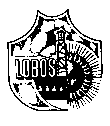 Municipalidad de LobosProvincia de Buenos AiresPERIODO CONSTITUCIONAL2015  -  2019La presente edición, publicación de la Municipalidad de Lobos, contiene 1º Sección: Ordenanzas, 2º Sección: Decretos sancionados y 3º Sección: Varios desde el 01-09-16 hasta el 30-09-16SECCION II:   “ DECRETOS”Lobos, 1º de septiembre  de 2016.-VISTO: Que  en la Ordenanza 2789, en su Artículo 23 inciso c) consta que el Departamento ejecutivo municipal podrá incluir  una retribución adicional; y CONSIDERANDO:Que en las Bonificaciones se hallan un sustento en el estímulo al trabajo, la índole de las funciones desempeñadas y en estrictas razones de servicio.-Por ello,EL INTENDENTE MUNICIPAL, en uso de sus atribucionesD   E   C  R  E  T  AARTÍCULO 1º: Fíjase una Retribución Adicional por Función  las Agentes LEMOS, Mariana L.P. 2021  e INFANTE, María Daniela L.P. 2368, Oficina de Empleo,  por la  suma de Pesos Dos Mil Setecientos  ($2.700.-),  en razón de las tareas  que desempeñan y a la responsabilidad desarrollada en la misma, retroactivo al mes de agosto de 2016 .-ARTÍCULO 2º: El gasto que demande el cumplimiento de lo dispuesto en el presente Decreto deberá imputarse a la Partida 1.2.2.0 “Retribuciones que no hacen al Cargo”, Jurisdicción 1110108000- Categoría Programática 51.01 del Presupuesto de Gastos en vigencia.-ARTÍCULO 3º: Dése copia del presente Decreto a la Dirección de Personal a fin de actuar al efecto.-ARTÍCULO 4º: Comuníquese, publíquese, dése al Registro Municipal y archívese.-DECRETO Nº: 		499	/--------------------------------------------------------------------------------------------------------------                 Lobos, 1º de septiembre de 2016.-VISTO:El Acuerdo celebrado entre la Municipalidad de Lobos y la Dirección de Vialidad de la Provincia de Buenos Aires para realizar tareas en caminos de la Red Vial de tierra del Distrito; yCONSIDERANDO:  Que la Dirección de Vialidad de la Provincia de Buenos Aires aportará dos equipos con el personal respectivo, para realizar el plan de trabajo dispuesto por el municipio en caminos de tierra del  partido de Lobos.-   Que los equipos estarán afectados por un plazo de veintidós (22) días hábiles para desarrollar sus tareas.Que la Municipalidad tiene que abonar los viáticos del Personal de la Dirección Provincial de Vialidad que realizan los trabajos; y debe hacerse cargo  del pago de combustibles y lubricantes, reparaciones menores, repuestos, accesorios y servicio de mantenimiento.-Que los días de lluvia, consecuencia de lluvia y los días en los que no resulte posible ejecutar los trabajos, se acordará con la Secretaría de Obras y Servicios públicos otras tareas inherentes a la función del Agente.- La duración del Acuerdo es por el término de doce (12) meses renovable automáticamente por un período de seis (6) meses.-Por ello,EL INTENDENTE MUNICIPAL, en uso de sus atribucionesD   E   C   R   E   T   AARTÍCULO 1º : Páguese al Sr. ERNESTO SALVO, DNI Nº 11.525.864, en su carácter de equipista de la Dirección de Vialidad de la Provincia de Buenos Aires - Zona VI, que realiza tareas en caminos de tierra de la Red Vial del Partido de Lobos, la suma de Pesos Siete Mil Ochocientos Dieciocho.- ($ 7.818,00.-) en concepto de viáticos    correspondientes al mes de JULIO de 2016.-ARTÍCULO 2º: El gasto que demande el cumplimiento de lo dispuesto en el artículo primero será imputado a la Cuenta 3.7.2.0 Viáticos de la Jurisdicción 1110104000, Categoría Programática 25.02.00 del Presupuesto de Gastos en vigencia.-ARTÍCULO 3º: El gasto de combustibles y lubricantes dispuesto en los considerandos del presente Decreto deberá imputarse a  la Cuenta 2.5.6.0 “Combustibles y Lubricantes” de la Jurisdicción 1110104000, Categoría Programática 25.02.00 y 27.00.00 del Presupuesto de Gastos en vigencia.-ARTÍCULO 4º: El gasto de reparaciones menores, repuestos, accesorios y servicio de mantenimiento, dispuesto en los considerandos del presente Decreto deberá imputarse a  la Cuenta 3.3.3.0 “Mantenimiento y Reparación de Maquinaria y Equipo” de la Jurisdicción 110104000, Categoría Programática 25.02.00 y 27.00.00 del Presupuesto de Gastos en vigencia.-ARTÍCULO 5º: Comuníquese, publíquese, dése al Registro Municipal y archívese.-DECRETO Nº:		500	/--------------------------------------------------------------------------------------------------------------Lobos, 1 de septiembre de 2016.-VISTO:La presentación efectuada por las Autoridades de la Biblioteca Popular Héroes de Malvinas,  que se llevará a cabo el día 24 de Septiembre de 2016; yCONSIDERANDO: Que se está organizando la 3era muestra Avenida de las Artes.- Que en la mencionada muestra se realiza en el marco del “Día Internacional del Artísta Plástico”.-Que además esa jornada se conmemora el “Día de las Bibliotecas Populares”.-Que éste Departamento Ejecutivo considera oportuno apoyar las expresiones artísticas y culturales dirigidas a la comunidad.-Por ello,EL INTENDENTE MUNICIPAL, en uso de sus atribucionesD   E   C   R   E   T   A ARTÍCULO 1°: Declárase de Interés Municipal la realización de la 3° Muestra “Avenida de las Artes”, que se realizará el sábado 24 de Septiembre del corriente año a partir de las 11 hs.-ARTÍCULO 2º: Dése copia del presente Decreto a la Entidad organizadora, a sus efectos.-ARTÍCULO 3º: Comuníquese, publíquese, dése al Registro Municipal y archívese.-DECRETO Nº:		501	/ --------------------------------------------------------------------------------------------------------------Lobos, 1 de septiembre de 2016.-VISTO:La presentación efectuada por las Autoridades del Hospital Zonal de Lobos; yCONSIDERANDO: Que se realizará en el mes de Octubre una posta externa de donación de sangre.- Que la misma tiene como finalidad cumplir con los lineamientos impartidos por el Instituto de Hemoterapia, para satisfacer las necesidades existentes de unidades de sangre.- Que además el Servicio de Hemoterapia del Hospital de Lobos ha sido incluido en los lugares habilitados para la toma de una muestra de sangre, y posterior inscripción en el Registro Nacional de Donantes de Células Progenitoras Hematopoyéticas (Registro de Donantes de Médula Ósea) .-Que para lograr lo antes descripto, personal técnico de la institución se capacitó en el Instituto de Hemoterapia, obteniendo Lobos la correspondiente aprobación del INCUCAI.- Que éste Departamento Ejecutivo considera fundamental apoyar toda actividad que se realice en pos de la salud de la población.-Por ello,EL INTENDENTE MUNICIPAL, en uso de sus atribucionesD   E   C   R   E   T   A ARTÍCULO 1°: Declárase de Interés Municipal la realización de la Posta Externa de Donación de Sangre que se realizará el día 8 de Octubre de 2016, de  14 hs. en el Cuartel de Bomberos Voluntarios de ésta ciudad de Lobos.-ARTÍCULO 2º: Declárase de Interés Municipal la inscripción del Servicio de Hemoterapia del Hospital de Lobos en el Registro de Donantes de Médula Ósea .-ARTÍCULO 3º: Dése copia del presente Decreto a la Entidad organizadora, a sus efectos.-ARTÍCULO 4º: Comuníquese, publíquese, dése al Registro Municipal y archívese.-DECRETO Nº:		502	/ --------------------------------------------------------------------------------------------------------------                                                                                   Lobos, 02 de Septiembre del 2016.-VISTO:El expediente 4067-1973 por el cual se tramitó la Licitación Privada  Nº 16 / 2016, “Adquisición de 20 contenedores de basura de 1100 Ltrs. y 46 contenedores de basura de 240 Ltrs. para la Secretaria de Medio Ambiente”.-CONSIDERANDO:                             Que al mismo se presentaron los siguientes oferentes:GRUPO TIGRE S.A.JUAN CARLOS CARDINALE S.R.L.Que de las conclusiones del informe producido por la Dirección de Compras,  la Contaduría Municipal y la Secretaria de Medio Ambiente se determinan que la propuesta más económica y conveniente es la de GRUPO TIGRE S.A. Por ello,             EL INTENDENTE MUNICIPAL, en uso de sus atribuciones D E C R E T AARTICULO 1º: Adjudíquese y páguese a la firma GRUPO TIGRE S.A.  con domicilio en calle Yagan  N ° 247 de la localidad de TIGRE (1648) por la adquisición de 20 contenedores de basura de 1100 Ltrs. y 46 contenedores de basura de 240 Ltrs. para la Secretaria de Medio Ambiente, por la suma total de pesos ciento ochenta y nueve mil ciento cincuenta y cuatro.-  ($ 189.154,00-).ARTICULO 2º: Desestímese la otra oferta.ARTICULO 3º: El gasto que demande el cumplimiento de lo dispuesto en el presente  decreto deberá imputarse a la Jurisdicción 1110109000, categoría programática 47.00.00, fuente de financiamiento 110, cuenta 4.3.9.0 Otros del Presupuesto de gastos en vigencia.ARTICULO 4º: Comuníquese, publíquese, dése al Registro Municipal y archívese.DECRETO Nº:         503  / --------------------------------------------------------------------------------------------------------------Lobos, 2 de septiembre de 2016.-VISTO:Que la Secretaría de Gobierno requiere incorporar personal para desempeñar mejor sus tareas;  yCONSIDERANDO:Que, es facultad del Departamento Ejecutivo la designación de personal,  conforme a lo dispuesto en los Artículos 6º y 95º de la Ordenanza Nº 2789 “Estatuto para el Personal Municipal”Por ello,EL INTENDENTE MUNICIPAL, en uso de sus atribucionesD   E   C  R  E  T  AARTÍCULO 1º: Designase a la Señora María José Nesprias , LP 2382, DNI Nº 32.715.370, en la Planta de Personal Temporario de la Municipalidad de Lobos, para desempeñarse como Abogada en el Área de Legales, dependiente de la Secretaría Gobierno, con una remuneración equivalente a la Categoría 23 del Presupuesto de Gastos en vigencia, a partir del día 1º de septiembre y hasta el día 31 de diciembre de 2016 inclusive.-ARTÍCULO 2º: La  presente  designación podrá ser rescindida  por la Municipalidad de Lobos en cualquier momento y sin causa, con la sola obligación de darle aviso previo en forma fehaciente al interesado con diez (10) días de anticipación, sin derecho de parte del  Agente  a exigir indemnización alguna.-ARTÍCULO 3º: El gasto que demande el cumplimiento del presente Decreto será imputado a la Jurisdicción1110102000- Categoría Programática 43.00. - Personal Temporario del Presupuesto de Gastos en vigencia.-ARTÍCULO 4º: Dése copia del presente Decreto a la Dirección de Recursos Humanos a fin de actuar al efecto.-ARTÍCULO 5º: Comuníquese, publíquese, dése al Registro Municipal y archívese.-DECRETO Nº:		504	/--------------------------------------------------------------------------------------------------------------CONCEJO DELIBERANTE DE LOBOS EN USO DE SUS ATRIBUCIONES, SANCIONA CON FUERZA DE:O R D E N A N Z A   N º  2 8 1 9ARTÍCUO 1: Convalídese el Convenio Marco de Colaboración Institucional Nº 18-16 suscripto el 14 de Julio de 2016 entre ARBA y la Municipalidad de Lobos.-ARTÍCULO 2º: Gírese una copia de esta Ordenanza a la Gerencia de Relaciones Institucionales ARBA.-ARTÍCULO 3º: Comuníquese al Ejecutivo, dése al Registro Municipal y archívese.”DADA EN LA SALA DE SESIONES DEL HONORABLE CONCEJO DELIBERANTE DE LOBOS A LOS VEINTITRÉS DIAS DEL MES DE AGOSTO DEL AÑO DOS MIL DIECISÉIS.---FIRMADO: CARLOS DANIEL ZABALO  – Presidente del H.C.D.---------------- CARLOS ALBERTO LEIVA – Secretario.-----------------                                                         Lobos, 2 de septiembre 2016.-Por cuanto el Honorable Concejo Deliberante ha sancionado la precedente Ordenanza,EL INTENDENTE MUNICIPAL,  en uso de sus atribucionesD   E   C   R   E   T   AARTÍCULO 1º: Promúlgase la Ordenanza sancionada en Sesión Ordinaria, por Unanimidad,  por el Honorable Concejo Deliberante con fecha 23 de agosto 2016, bajo el Nº 2819 (dos mil ochocientos diecinueve) y cúmplase.-		ARTÍCULO 2º: Comuníquese, publíquese, dése al Registro Municipal y archívese.-DECRETO Nº:                    505      /Lobos,  2 de septiembre de 2016.-VISTO:La solicitud efectuada por autoridades de la Asociación Cooperadora del Hospital Zonal de Lobos, por la que solicitan apoyo económico para cubrir las necesidades del Hospital local; y CONSIDERANDO:Que hasta el momento no se han recibido insumos por parte del Ministerio de Salud ni aportes para afrontar los gastos corrientes.-Que se han reforzado las guardias generales en el Hospital zonal de Lobos.Que los médicos afectados al Servicio de Trauma colaboran con las mismas.Que la Municipalidad aportará un subsidio para  ayudar a cubrir los gastos necesarios para no perjudicar su normal funcionamiento y para que se abone a los médicos  intervinientes en las guardias mencionadas.-Por ello,EL INTENDENTE MUNICIPAL, en uso de sus atribuciones D    E    C    R    E     T    AARTÍCULO 1º: Otórguese a la Asociación Cooperadora del Hospital  Zonal de Lobos, un subsidio de Pesos Ciento Noventa y Seis Mil quinientos ($ 196.500.-), para afrontar gastos corrientes y pago de médicos que participan en el refuerzo de guardias de dicho nosocomio.-ARTÍCULO 2º: Páguese al Sr. Hugo Alberto Saibene, DNI Nº 13.948.688, Presidente de la Asociación Cooperadora del Hospital  Zonal de Lobos ó Sr. Daniel Otondo, DNI Nº 17.076.908, Tesorero de la Asociación Cooperadora del Hospital Zonal de Lobos, la suma de Pesos Ciento Noventa y Seis Mil Quinientos ($ 196.500.-), destinado a solventar el pago de médicos que participan en guardias del Hospital, con cargo de rendir cuentas documentadas de la inversión.-ARTÍCULO 3º: El gasto que demande el cumplimiento de lo dispuesto en el presente Decreto deberá imputarse a la Jurisdicción 1110108000, Categoría Programática 31 “Políticas Sanitarias”, a la Cuenta 5.1.7.0- Transferencia a Instituciones S/Fines de Lucro del Presupuesto de Gastos en vigencia.-ARTÍCULO 4º: Comuníquese, publíquese, dése al Registro Municipal y archívese.-DECRETO Nº:		506	/         -----------------------------------------------------------------------------------------------------------------------------------Lobos, 2 de septiembre de 2016.-VISTO:             El Decreto Nº 319  de fecha 3 de junio de  2016; yCONSIDERANDO:                                  Que teniendo en cuenta que no se alcanzaron a cubrir los gastos de refrigerios. Que es necesario abonar los gastos pendientes.-Por ello,	EL INTENDENTE MUNICIPAL, en uso de sus atribuciones					D E C R E T AARTÍCULO 1º: Amplíese el Decreto Nº 319/16, pagando a la Sra. Aldana Actis Grosso D.N.I Nº 30.341.116, en su carácter de Directora de Política Cultural la suma de Pesos Seiscientos ($ 600.-), a fin de realizar los pagos de refrigerios, con cargo de rendir cuentas documentadas de la inversión.-ARTÍCULO 2º:  El gasto que demande el cumplimiento del presente DECRETO deberá imputarse a la jurisdicción 1110108000-Categoría Programática 21.02.00 del presupuesto de gastos en vigencia ARTÍCULO 3: Comuníquese, publíquese, dése al Registro Municipal y archívese.-DECRETO Nº          507     /--------------------------------------------------------------------------------------------------------------							Lobos, 5 de septiembre de 2016.-VISTO Y CONSIDERANDO:				El Informe de la Dirección de Recursos Humanos con respecto al fallecimiento del Agente Juan Carlos Coccaro - DNI 10.867.052- L.P. 2184 -  ocurrido el día 4 de septiembre de 2016, en cuanto corresponde dar la baja y liquidar sus remuneraciones pendientes.Por ello,	El   INTENDENTE MUNICIPAL, en uso de sus atribuciones					D  E  C  R  E T A ARTICULO 1º: Dése de Baja por Fallecimiento al ex Agente - Juan Carlos Coccaro - DNI 10.867.052- L.P. 2184 - afectado a la Secretaría de Obras y Servicios Públicos, a partir del día 4 de septiembre de 2016.-ARTICULO 2º: Liquídensele a sus derechohabientes licencias  proporcionales no gozadas a la fecha de su fallecimiento.-ARTICULO 3 º: Dése copia del presente Decreto a la Dirección de Recursos Humanos a sus efectos.ARTICULO 4º: Comuníquese, publíquese, dése al Registro Municipal y archívese.-DECRETO:                   508 /--------------------------------------------------------------------------------------------------------------Lobos, 1º de agosto de 2016.-VISTO:El Decreto Nº 441 de fecha 1º de agosto de 2016; yCONSIDERANDO: Que teniendo en cuenta que se produjeron gastos que no fueron contemplados.-Que, la suma otorgada para abonar  la compra de trofeos no alcanzó para la compra de todos.-Que por tal motivo es necesario ampliar el decreto mencionado.-Por ello,EL INTENDENTE MUNICIPAL, en uso de sus atribucionesD   E   C   R   E   T   AARTÍCULO 1º: Amplíese el Decreto Nº 441/16, pagando al Sr. Jorge Ariel Ferreira DNI Nº 27.381.654,  Director de Políticas Deportivas del Municipio, la suma de pesos Diez Mil  ($ 10.000.-)  a fin de solventar la compra de trofeos, premios y medallas, para la realización del   Campeonato de Rural Bike “Copa Municipalidad de Lobos” competencia de ciclismo de montaña, en el Parque Municipal “Ing. Hiriart” y  la localidad de Antonio Carboni,  en el mes de agosto y septiembre de 2016, con cargo de rendir cuentas documentadas de la inversión.-ARTÍCULO 2º: El gasto que demande el cumplimiento de lo dispuesto en el presente Decreto deberá imputarse a la Categoría Programática de la Jurisdicción 1110108000 – Categoría Programática 20.02.00 del Presupuesto de Gastos en vigencia.-ARTÍCULO 3º: Comuníquese, publíquese, dése al Registro Municipal y archívese.-DECRETO Nº:		509	/--------------------------------------------------------------------------------------------------------------Lobos, 05 de Septiembre de 2016.-VISTO:El inmueble ubicado en la Circunscripción: II; Sección: D; Qta. 14; Parcela 3B, de Lobos, cuyas medidas, superficie y linderos surgen del Plano Nº 062-9-2004 de acuerdo a la ley 8912/77, y aprobado con fecha 24 de Junio de 2004; yCONSIDERANDO:El artículo 3° de la Ley N° 9533, “Régimen de los inmuebles del dominio municipal y provincial”Que  a fin de dar cumplimiento a la Ley Técnica Registral 1/82, Artículo 1º y 4º, es menester dictar el acto administrativo del que surge el Dominio Municipal sobre los inmuebles.Por ello,EL INTENDENTE MUNICIPAL, en uso de sus atribuciones DECRETAARTÍCULO 1º: Incorpórese al Dominio Municipal el siguiente inmueble que surge del Plano de Mensura Verificación y División Nº 062-9-2004,  que se designa como Circunscripción: II; Sección: D; Qta. 14; Parcela 3B, del Partido de Lobos (062),  Superficie: 716 mts2.   ARTÍCULO 2º: Dese intervención a la Escribanía General de Gobierno para realizar la escrituración correspondiente del inmueble que surge del Plano de Mensura Verificación y División Nº 062-9-2004,  que se designa como Circunscripción: II; Sección: D; Qta. 14; Parcela 3B, del Partido de Lobos (062)ARTÍCULO 3º: Comuníquese, publíquese, dése al Registro Municipal y archívese.-DECRETO Nº           510   / --------------------------------------------------------------------------------------------------------------Lobos, 05 de Septiembre de 2016.-VISTO:El inmueble ubicado en la Circunscripción: II; Sección: E; Qta. 64; Mz. 64 B, Parcela 2, de Lobos, cuyas medidas, superficie y linderos surgen del Plano Nº 062-38-2014 de acuerdo a la ley 8912/77, y aprobado con fecha 6 de Septiembre de 2014; yCONSIDERANDO:El artículo 3° de la Ley N° 9533, “Régimen de los inmuebles del dominio municipal y provincial”Que  a fin de dar cumplimiento a la Ley Técnica Registral 1/82, Artículo 1º y 4º, es menester dictar el acto administrativo del que surge el Dominio Municipal sobre los inmuebles.Por ello,EL INTENDENTE MUNICIPAL, en uso de sus atribucionesD    E    C    R    E    T    AARTÍCULO 1º: Incorpórese al Dominio Municipal el siguiente inmueble que surge del Plano de Mensura Verificación y División Nº 062-38-2014,  que se designa como Circunscripción: II; Sección: E; Qta. 64; Mz. 64 B, Parcela 2, del partido de Lobos (062),  Superficie: 452,07 mts2.   ARTÍCULO 2º: Dese intervención a la Escribanía General de Gobierno para realizar la escrituración correspondiente del inmueble que surge del Plano de Mensura Verificación y División Nº 062-38-2014,  que se designa como Circunscripción: II; Sección: E; Qta. 64; Mz. 64 B, Parcela 2, del partido de Lobos (062)ARTÍCULO 3º: Comuníquese, publíquese, dése al Registro Municipal y archívese.-DECRETO Nº           511   / --------------------------------------------------------------------------------------------------------------Lobos, 05 de Septiembre de 2016.-VISTO:El inmueble ubicado en la Circunscripción: II; Sección: D; Qta. 12; Mz. 12, Parcela 1, de Lobos, cuyas medidas, superficie y linderos surgen del Plano Nº 062-38-2009 de acuerdo a la ley 8912/77, y aprobado con fecha 16 de Diciembre de 2009; yCONSIDERANDO:El artículo 3° de la Ley N° 9533, “Régimen de los inmuebles del dominio municipal y provincial”Que  a fin de dar cumplimiento a la Ley Técnica Registral 1/82, Artículo 1º y 4º, es menester dictar el acto administrativo del que surge el Dominio Municipal sobre los inmuebles.Por ello,EL INTENDENTE MUNICIPAL, en uso de sus atribucionesD    E    C    R    E    T    AARTÍCULO 1º: Incorpórese al Dominio Municipal el siguiente inmueble que surge del Plano de Mensura Verificación y División Nº 062-38-2009,  que se designa como Circunscripción: II; Sección: D; Qta. 12; Mz. 12, Parcela 1 del partido de Lobos (062),  Superficie: 788,38 mts2.   ARTÍCULO 2º: Dése intervención a la Escribanía General de Gobierno para realizar la escrituración correspondiente del inmueble que surge del Plano de Mensura Verificación y División Nº 062-38-2009,  que se designa como Circunscripción: II; Sección: D; Qta. 12; Mz. 12, Parcela 1 del partido de Lobos (062)ARTÍCULO 3º: Comuníquese, publíquese, dése al Registro Municipal y archívese.-DECRETO Nº           512   / --------------------------------------------------------------------------------------------------------------Lobos, 05 de Septiembre de 2016.-VISTO:El inmueble ubicado en la Circunscripción: II; Sección: E; Qta. 35; Parcela 17, de Lobos, cuyas medidas, superficie y linderos surgen del Plano Nº 062-30-2011 de acuerdo a la ley 8912/77, y aprobado con fecha 21 de Julio de 2011; yCONSIDERANDO:El artículo 3° de la Ley N° 9533, “Régimen de los inmuebles del dominio municipal y provincial”Que  a fin de dar cumplimiento a la Ley Técnica Registral 1/82, Artículo 1º y 4º, es menester dictar el acto administrativo del que surge el Dominio Municipal sobre los inmuebles.Por ello,EL INTENDENTE MUNICIPAL, en uso de sus atribucionesD    E    C    R    E    T    AARTÍCULO 1º: Incorpórese al Dominio Municipal el siguiente inmueble que surge del Plano de Mensura Verificación y División Nº 062-30-2011,  que se designa como Circunscripción: II; Sección: E; Qta. 35; Parcela 17 del partido de Lobos (062),  Superficie: 635,20 mts2.   ARTÍCULO 2º: Dése intervención a la Escribanía General de Gobierno para realizar la escrituración correspondiente del inmueble que surge del Plano de Mensura Verificación y División Nº 062-30-2011,  que se designa como Circunscripción: II; Sección: E; Qta. 35; Parcela 17 del partido de Lobos (062)ARTÍCULO 3º: Comuníquese, publíquese, dése al Registro Municipal y archívese.-DECRETO Nº           513   / Lobos, 5 de septiembre de 2016.-VISTO:Que la Secretaría de Gobierno necesita contar con más personal para desarrollar eficientemente las tareas inherentes a la misma; y CONSIDERANDO:Que, es facultad del Departamento Ejecutivo la designación de personal,  conforme a lo dispuesto en los Artículos 6º y 95º de la Ordenanza Nº 2789 “Estatuto para el Personal Municipal”Por ello,EL INTENDENTE MUNICIPAL, en uso de sus atribucionesD   E   C  R  E  T  AARTÍCULO 1º: Promuévase en ascenso a la Agente Delia Noemí Sancho, L.P. 892, DNI Nº 6.164.625, en la Planta de Personal Permanente de la Municipalidad de Lobos, para realizar tareas en Recepción , con la remuneración equivalente a la Categoría 27 del Presupuesto de Gastos en vigencia, a partir del día 1º de septiembre de 2016.-ARTÍCULO 2º: El gasto que demande el cumplimiento del presente Decreto será imputado a la Jurisdicción1110102000- Categoría Programática 01.00.00  -  Personal Permanente del Presupuesto de Gastos en vigencia.-ARTÍCULO 3º: Dése copia del presente Decreto a la Dirección de Recursos Humanos a fin de actuar al efecto.-ARTÍCULO 4º: Comuníquese, publíquese, dése al Registro Municipal y archívese.-DECRETO Nº:		514	/--------------------------------------------------------------------------------------------------------------                                                                                   Lobos, 06 de Septiembre de 2016.-VISTO:El expediente 4067-2080/16  por el cual se tramitó la Licitación Privada  Nº 17 / 2016, “Contratación de Mano de Obra para la construcción de Dependencia Policial”;CONSIDERANDO:                                 Que al mismo se presentaron los siguientes oferentes:ALBERDI MIGUEL ANGELGUIRAL S.A.LUNA, ANDRESNAVARRO, MARIOBAEZ, RAMONVIVIENDAS INDUSTRIALIZADAS AGRIGENTO S.A.                            Que de las conclusiones del informe producido por la Dirección de Compras,  la Contaduría Municipal y la Secretaria de Seguridad se determinan que la propuesta más económica y conveniente es la de ALBERDI, MIGUEL ANGEL.Por ello,             EL INTENDENTE MUNICIPAL, en uso de sus atribuciones D E C R E T AARTICULO 1º: Adjudíquese y páguese a  la firma ALBERDI, MIGUEL ANGEL. con domicilio en Calle 228 y 216 de la ciudad de Lobos (7240) para la  Contratación de Mano de Obra para la construcción de Dependencia Policial, por la suma  total de pesos quinientos setenta y dos mil.-  ($ 572.000.-)ARTICULO 2º: Desestímense las demás ofertas.ARTICULO 3º: El gasto que demande el cumplimiento de lo dispuesto en el presente  decreto deberá imputarse a la Jurisdicción 1110107000, categoría programática 16.03.00, fuente de financiamiento 132, cuenta 3.3.9.0 Otros del Presupuesto de gastos en vigencia.ARTICULO 4º: Comuníquese, publíquese, dése al Registro Municipal y archívese.DECRETO Nº:         515   / --------------------------------------------------------------------------------------------------------------Lobos, 6  de septiembre  de 2016.-VISTO:La presentación efectuada por las Autoridades de la Audición Radiodeportes 76, por la que informan la realización la Fiesta del 40º Aniversario de dicha Audición, donde se premiará a los deportistas lobenses destacados durante el último año; yCONSIDERANDO: Que es un objetivo permanente de la Política Deportiva Municipal el apoyo a las distintas disciplinas deportivas, a quienes en ellas se destacan y a quienes colaboran con la difusión del deporte y la sana promoción de las mejores figuras locales.-Que Radiodeportes 76, con singular acierto y ejemplar vocación de servicio, viene ocupándose semanalmente de dar a conocer toda la información deportiva lobense, desde hace más de tres décadas.-Que por Ordenanza Nº 2403 sancionada a los 24 días del mes de junio de 2008, se instituye la fecha 12 de julio de cada año como “Día del Deporte Lobense”.-Que, en consecuencia, resulta razonable declarar el citado acontecimiento de Interés Municipal y concurrir con una ayuda económica, acorde con las posibilidades financieras del Municipio, que permita su mejor realización.-Por ello,EL INTENDENTE MUNICIPAL, en uso de sus atribucionesD   E   C   R   E   T   A ARTÍCULO 1º: Declárase de Interés Municipal la realización de la Fiesta del 40º Aniversario de la Audición radial “Radiodeportes 76”.-ARTÍCULO 2º: Páguese al Señor Carlos A. Tunstall, DNI Nº 7.618.731, en su carácter de Director de la Audición Radiodeportes 76, la suma de Pesos Quince Mil ($ 15.000.-) para ser destinado a solventar los gastos de premiación a los deportistas galardonados en la Fiesta a la que se refiere el Artículo anterior, con cargo de rendir cuentas documentadas de la inversión.-ARTÍCULO 3º: El gasto que demande el cumplimiento del presente Decreto deberá imputarse a la Jurisdicción 1110108000 – Categoría Programática 20.03.00 “Deportes” del Presupuesto de Gastos en vigencia.-ARTÍCULO 4º: Comuníquese, publíquese, dése al Registro Municipal y archívese.-DECRETO Nº:		518	/ --------------------------------------------------------------------------------------------------------------Lobos,8 de septiembre de 2016.-VISTO:La realización de una Jornada de Capacitación en Lobos,  que se llevará a cabo en el mes de septiembre de 2016, en el Cine Teatro Italiano, organizada por la Municipalidad en conjunto con el Juzgado de Paz; yCONSIDERANDO: Que los temas a tratar son “Oralidad y Gestión en el Proceso Civil” y “La Reforma Procesal civil, comercial y de Familia en la Provincia”.-Que serán disertantes el Dr. Andrés Antonio Soto y el Dr. Pablo Agustín Grillo Ciochini.-Que, este Departamento Ejecutivo considera Declarar de Interés Municipal la mencionada Jornada.-Por ello,EL INTENDENTE MUNICIPAL, en uso de sus atribucionesD   E   C   R   E   T   A ARTÍCULO 1º: Declarase de Interés Municipal la Jornada de Capacitación en Lobos,  que se llevará a cabo en el mes de septiembre de 2016, en el Cine Teatro Italiano, organizada por la Municipalidad en conjunto con el Juzgado de Paz.-ARTÍCULO 2º: Páguense los gastos de catering, sonido, locución y demás gastos que pudieran surgir con la realización de la jornada que se menciona en el artículo anterior.-ARTÍCULO 3º: El gasto que demande el cumplimiento de lo dispuesto en el presente Decreto deberá imputarse a la Jurisdicción 1110102000 – Categoría Programática 01.00.00  del Presupuesto de Gastos en vigencia.-ARTÍCULO 4º: Comuníquese, publíquese, dése al Registro Municipal y archívese.-DECRETO Nº:	 	  519    / --------------------------------------------------------------------------------------------------------------Lobos, 8 de Septiembre de 2016.-VISTO: Que la Secretaría de Desarrollo y Promoción Social necesita contar con personal para desarrollar tareas en la Dirección de Salud; y CONSIDERANDO:Que, es facultad del Departamento Ejecutivo la designación de personal,  conforme a lo dispuesto en los Artículos 6º y 95º de la Ordenanza Nº 2789 “Estatuto para el Personal Municipal”Por ello,EL INTENDENTE MUNICIPAL, en uso de sus atribucionesD   E   C  R  E  T  AARTÍCULO 1º: Designase a la Sra. María Cristina BENGOCHEA, DNI .P. 1745, en la Planta de Personal Temporario de la Municipalidad de Lobos, para cumplir tareas administrativas en la Secretaría de Desarrollo y Promoción Social Municipio, con la remuneración equivalente a la Categoría 19 del Presupuesto de Gastos en vigencia, a partir del día 1º de septiembre y hasta el día 31 de diciembre de 2016 inclusive.-ARTÍCULO 2º: La presente designación podrá ser rescindida por la Municipalidad de Lobos en cualquier momento y sin causa, con la sola obligación de darle aviso previo en forma fehaciente al interesado con tres (3) días de anticipación, sin derecho de parte del Agente a exigir indemnización alguna.-ARTÍCULO 3º: El gasto que demande el cumplimiento del presente decreto serán imputados a la Jurisdicción 1110108000, Categoría Programática 31.00.00  -  del Presupuesto de Gastos en vigencia.-ARTÍCULO 4º: Dése copia del presente Decreto a la Dirección de Recursos Humanos a fin de actuar al efecto.-ARTÍCULO 5º: Comuníquese, publíquese, dése al Registro Municipal y archívese.-DECRETO Nº:		520	/--------------------------------------------------------------------------------------------------------------                                                                                   Lobos, 09 de Septiembre  de 2016.-VISTO:El expediente 4067-2134 por el cual se tramitó la Licitación Privada  Nº 18 / 2016, “Contratación de Mano de Obra para la limpieza y dragado del canal SalgadoCONSIDERANDO:                                Que al mismo se presentaron los siguientes oferentes:ALL GROUND S.A.MANLIMER S.A.                            Que de las conclusiones del informe producido por la Dirección de Compras,  la Contaduría Municipal y la Secretaria de Obras y Servicios Públicos se determinan que la propuesta más económica y conveniente es la de ALL GROUND S.A.Por ello,             EL INTENDENTE MUNICIPAL, en uso de sus atribuciones D E C R E T AARTICULO 1º: Adjudíquese y páguese a la firma ALL GROUND S.A. con domicilio en calle Libertad N ° 942 de la Ciudad de Lobos (7240) por la contratación de Mano de Obra para la limpieza y dragado del canal Salgado por la suma total de pesos novecientos ochenta mil.-  ($980.000,00-).ARTICULO 2º: Desestímese la otra oferta.ARTICULO 3º: El gasto que demande el cumplimiento de lo dispuesto en el presente  decreto deberá imputarse a la Jurisdicción 1110104000, categoría programática 39.97.00, fuente de financiamiento 132, cuenta 3.3.9.0 Otros del Presupuesto de gastos en vigencia.ARTICULO 4º: Comuníquese, publíquese, dése al Registro Municipal y archívese.DECRETO Nº:       522  /--------------------------------------------------------------------------------------------------------------Lobos, 9 de septiembre de 2016.-VISTO:La nota presentada por el Agente Nolberto Yñiguez, L.P. 1505, obrante a fs. 1 del Expediente Nº 4067-2323/16,  por la que solicita Licencia sin goce de sueldo, con reserva del cargo de revista, a partir del día 19 de septiembre de 2016 y hasta el día 18 de marzo de 2017 inclusive; yCONSIDERANDO:Que corresponde dar curso favorable a la solicitud presentada conforme a lo dispuesto en la Ordenanza Nº 2789 “Estatuto para el Personal de la Municipalidad de Lobos” en los Artículos 31 Inciso o) y 60º.-Que la Secretaría de Obras y Servicios Públicos no encuentra objeción que hacer a lo requerido.-Que se aconseja otorgar la Licencia solicitada por el período de seis meses.- Por ello,EL INTENDENTE MUNICIPAL, en uso de sus atribucionesD   E   C   R   E   T   AARTÍCULO 1º: Concédase Licencia sin goce de sueldo, con reserva del cargo de revista, al Agente Nolberto Yñiguez, L.P. 1505, a partir del día 19 de septiembre de 2016 y hasta el día 18 de marzo de 2017 inclusive.- ARTÍCULO 2º: Dése copia del presente Decreto a la Dirección de Personal, a la Contaduría Municipal y al interesado a sus efectos.-ARTÍCULO 3º: Comuníquese, publíquese, dése al Registro Municipal y archívese.-DECRETO Nº:		524	/--------------------------------------------------------------------------------------------------------------                                                                                   Lobos, 12 de Septiembre de 2016.-VISTO:El expediente 4067-2133/16  por el cual se tramitó la Licitación Privada  Nº 19 / 2016,  “Contratación de Mano de Obra y Materiales para el control y comando por tele supervisión vía GPRS desde sistema SCADA existente, para ser instalado en los pozos de agua corriente y dosificador de cloro del mismo sistema”CONSIDERANDO:                                Que al mismo se presentaron los siguientes oferentes:EQUIPAMIENTOS ANALITICOS S.AMARTIN, JORGE ALBERTO.                               Que de las conclusiones del informe producido por la Dirección de Compras,  la Contaduría Municipal y la Secretaria de Seguridad se determinan que la propuesta más económica y conveniente es la de MARTIN, JORGE ALBERTO.Por ello,             EL INTENDENTE MUNICIPAL, en uso de sus atribuciones D E C R E T AARTICULO 1º: Adjudíquese y páguese a la firma MARTIN, JORGE ALBERTO con domicilio en R. Frankl nº 2445 C.A.B.A (1428) la suma total de pesos cuatrocientos veintisiete mil seiscientos cincuenta con 35/100 ( $ 427.650,35).-ARTICULO 2º: Desestímense las demás ofertas.ARTICULO 3º: El gasto que demande el cumplimiento de lo dispuesto en el presente  decreto deberá imputarse a la Jurisdicción 1110104000, categoría programática 39.97.00, fuente de financiamiento 132, cuenta 3.3.9.0 Otros del Presupuesto de gastos en vigencia.ARTICULO 4º: Comuníquese, publíquese, dése al Registro Municipal y archívese.DECRETO Nº:      525 /--------------------------------------------------------------------------------------------------------------Lobos, 12 de  Septiembre de 2016.VISTO:  El Programa de actividades denominado “Niños Guía” que la Dirección de Turismo de la Municipalidad de Lobos realizará durante los meses de Agosto hasta Diciembre de 2016; yCONSIDERANDO:                     Que es sumamente importante que los niños de Lobos conozcan “su lugar” y protejan el patrimonio tangible e intangible que hay en la localidad. Que es necesario crear conciencia patrimonial en los niños para contribuir al reconocimiento del lugar en el que habita, para que luego, como adultos responsables, puedan comprometeré con el compromiso de conservación del patrimonio arquitectónico y ambiental. Que nuestros niños sean idóneos y se pueda despertar en ellos el interés por la protección del patrimonio local. Que sean informantes y relatores de experiencias generando interés en demás actores locales.periencias generando interlos y modelossponsables  el paisaje lagunarQue es de nuestro interés y de toda la sociedad que los niños sean transmisores de conocimiento y es por esto que se los nombrará “NIÑOS GUÍA” con la responsabilidad de estar atentos a cualquier situación que requiera de su saber. Que conceptos como “identidad” y “apropiación” serán utilizados para que los niños sientan el compromiso de cuidar lo nuestro. Que es nuestro objetivo poder diseñar una guía turística infantil de Lobos, pensando en que todos los niños que nos visitan, puedan descubrir el juego de viajar haciéndolos partícipes identificando cada atractivo lobense gracias a los trabajos hechos por nuestros “NIÑOS GUÍA”.Por ello,              El INTENDENTE MUNICIPAL, en uso de sus atribucionesD E C R E T AARTICULO 1º:: Páguense los gatos de transporte, refrigerios (Viandas para cada alumno), material gráfico y de librería, materiales para la promoción y difusión y demás gastos que se originen de la organización del programa.ARTÍCULO 2º: El gasto que demande el cumplimiento del presente deberá imputarse a la  Jurisdicción 1110103000 - Categoría Programática 23.00.00 “Turismo” - del Presupuesto de Gastos en Vigencia.-ARTICULO 3º: Comuníquese, publíquese, dese al Registro Municipal y archívese.DECRETO Nº:       526   /--------------------------------------------------------------------------------------------------------------Lobos, 12 de septiembre de 2016VISTO:              Que a la fecha se han producido ingresos de recursos con afectación específica, yCONSIDERANDO:                                 Que es necesario dotar de crédito a partidas del Presupuesto de Gastos vigente a fin de efectuar los gastos que se financian con tales recursos.		        Que es necesario dotar de crédito a partidas del Presupuesto de Gastos vigente a fin de dar cumplimiento al convenio al cual se hace referencia en el apartado anterior.        		        Que los artículos 119º de la Ley Orgánica de las Municipalidades y 75º del Reglamento de Contabilidad, autorizan al Departamento Ejecutivo a efectuar las modificaciones presupuestarias pertinentes cuando se trata de recursos con afectación,Por ello,                     El INTENDENTE MUNICIPAL, en uso de sus atribuciones,D E C R E T AARTÍCULO 1º: Amplíese el Cálculo de Recursos vigente en los siguientes conceptos:ARTÍCULO 2º: Amplíese el Presupuesto de Gastos vigente de acuerdo al siguiente detalle:ARTÍCULO 3º: Los fondos necesarios para dar cumplimiento a lo dispuesto por el artículo anterior, serán tomados del incremento de recursos que por el Artículo 1º del presente Decreto se dispone.ARTÍCULO 4º: Comuníquese, publíquese, dese al Registro Municipal y archívese.DECRETO Nº: 527 /16Lobos, 12 de septiembre de 2016.-VISTO:	La realización de la Semana del Estudiante a efectuarse  en el Paseo de La Historia y La Cultura; yCONSIDERANDO:                                  Que es un objetivo de la Política Cultural Municipal promover y difundir diferentes actividades culturales y sociales, con el fin de incentivar a la comunidad a una participación más activa dentro de las mismas.-Por ello,	EL INTENDENTE MUNICIPAL, en uso de sus atribuciones					D E C R E T AARTÍCULO 1º: Páguese la suma de Pesos siete Mil ( $ 7.000.-) a la Sra. Aldana Actis Grosso, DNI Nº 30.341.116, para afrontar gastos de folletería, materiales de librería, electricidad, artística, servicio de sonido, contratación de artistas, refrigerios, ornamentación para el festejo de la Semana del Estudiante que realizaremos en el mes de Septiembre en el Paseo de la Historia y la Cultura, con cargo de rendir cuentas documentadas de la inversión.ARTÍCULO 2º: El gasto que demande el cumplimiento del presente decreto deberá imputarse a la jurisdicción 1110102000-Categoría Programática 21.00.00 del presupuesto de gastos en vigencia ARTÍCULO 3: Comuníquese, publíquese, dése al Registro Municipal y archívese.-DECRETO Nº :       528  /--------------------------------------------------------------------------------------------------------------Lobos, 12 de septiembre de 2016.-VISTO:El llamado a Concurso Público Abierto para cubrir la vacante de  Tesorero Municipal, Planta de Personal Permanente de la Secretaría de Hacienda y Producción, dispuesto por Decretos Nº 323/16 y 355/16 ; yCONSIDERANDO:Que la Junta evaluadora ha determinado que el Sr. Gonzalo Javier Antoñana, es quien mejor reúne las condiciones necesarias para desempeñarse en el cargo concursado.-Por ello,EL INTENDENTE MUNICIPAL, en uso de sus atribucionesD  E  C  R  E  T  AARTÍCULO 1º: Desígnase para cubrir el cargo de  Tesorero Municipal, Categoría 29, Planta de Personal Permanente de la Secretaría de Hacienda y Producción, al Sr. Gonzalo Javier Antoñana – DNI 31.956.861 – L.P. 2169, a partir del día 1º de OCTUBRE de 2016.-ARTÍCULO 2º: Dése copia del presente Decreto a la Dirección de Recursos Humanos a efectos de actuar al efecto.-ARTÍCULO 3º: Comuníquese, publíquese y archívese.-DECRETO Nº:	     529	/     ------------------------------------------------------------------------------------------------------------Lobos, 14 de septiembre de 2016.-VISTO:	La petición efectuada por la Jefatura distrital por la cual informa la realización de la “Feria Distrital de Orientación Vocacional Ocupacional (OVO)” y solicita una colaboración para el desarrollo de actividades durante la misma, y los festejos por el 100º Aniversario de la Escuela Nº 20; yCONSIDERANDO:Que además de las actividades propias de la Orientación Vocacional Ocupacional, se desarrollan en ella una serie de actividades artísticas para los chicos que visitan la Feria.Que además, en el mes de Octubre se realizarán los festejos por el aniversario de la Escuela Nº 20 que cumple 100 años desde su fundación.-Que, por lo expuesto, este Departamento Ejecutivo entiende que puede brindar un aporte para la feliz concreción de los mencionados eventos, de acuerdo a las posibilidades financieras de la Comuna.-Por ello, 		EL INTENDENTE MUNICIPAL, en uso de sus atribucionesD E C R E T AARTÍCULO 1º: Páguese el gasto de sonido que conlleve la realización de la “Feria Distrital de Orientación Vocacional (OVO)” que organizada por la Jefatura Distrital,  se llevará a cabo durante el mes de Octubre en el Salón de Usos Múltiples de la Escuela Secundaria Técnica Nº 1 de nuestra ciudad, y la realización de los festejos del 100º Aniversario de la Escuela Nº 20.-ARTÍCULO 2º: El gasto que demande el cumplimiento del presente Decreto deberá imputarse a la Jurisdicción 1110108000- Categoría Programática 51.01.00 del Presupuesto de Gastos en vigencia.-ARTÍCULO 3º: Comuníquese, publíquese, dése al Registro Municipal y archívese.-DECRETO Nº:         531 /--------------------------------------------------------------------------------------------------------------Lobos 14 de septiembre de 2016.-VISTO:La solicitud presentada en Expediente Nº 4067-1951/16; yCONSIDERANDO:Que se trata de casos de indigencia por carecer de medios suficientes para solventar gastos de sepelio.-Por ello,EL INTENDENTE MUNICIPAL, en uso de sus atribucionesD   E   C   R   E   T   AARTÍCULO 1º: Otórgase servicio de inhumación gratuita al  Extinto: Ismael Franco ROSALES,                                             ARTÍCULO 2º: Páguese a la Empresa “Casa Spinosa” la suma de pesos Siete mil  ($ 7.000.-) importe del servicio fúnebre efectuado por esta Empresa al Extinto: Ismael Franco ROSALES; y la suma de pesos Tres Mil ( $ 3.000.-) por el traslado del extinto desde la ciudad de La Plata a Lobos.-ARTÍCULO 3º: Páguese con imputación a la Cuenta 5.1.4.0 “Ayudas Sociales a Personas” Categoría Programática 28.00.00 de la Jurisdicción 1110108000 del Presupuesto de Gastos en vigencia.-ARTÍCULO 4º: Comuníquese, publíquese, dése al Registro Municipal y archívese.-DECRETO Nº:		532	/--------------------------------------------------------------------------------------------------------------Lobos, 15  Septiembre de 2016.VISTO:              La invitación recibida de la Secretaría de Turismo de la Pcia. de Buenos Aires para participar en la FIT  Feria Internacional de Turismo que se llevará a cabo en el Predio Ferial de Palermo de la Ciudad de Buenos Aires, en el mes de Octubre de 2016; yCONSIDERANDO:                                  La necesidad de promover el Turismo local para el que Lobos cuenta con una gran cantidad de atractivos para ofrecer tales como: estancias, laguna, historia, museos, parque municipal, aeroclub, actividades deportivas y eventos culturales.                                  La importancia que la Municipalidad de Lobos le asigna a los emprendimientos turísticos en el desarrollo de la economía local, por lo que se hace conveniente participar en Ferias de índole Provincial, Nacional e Internacional.                                   	Que por lo expuesto, se considera de gran trascendencia la participación en el evento mencionado en el Visto.-Por ello,              El INTENDENTE MUNICIPAL, en uso de sus atribucionesD E C R E T OARTICULO 1º:: Declárese de Interés Municipal la participación de la Dirección de Turismo de Lobos en la FIT Feria Internacional de Turismo, a llevarse a cabo en el Predio Ferial de Palermo de la Ciudad de Buenos Aires.ARTICULO 2º: Páguese a la agente Mariángeles Garayalde DNI: 22.204.771 la suma de Pesos cinco mil ($ 5.000.-), en concepto de viáticos, movilidad, transporte, combustible, presentes, degustaciones, estacionamiento, caché artistas locales, y demás gastos, con cargo a rendir cuentas documentadas de la inversión.ARTICULO 3º: Páguense los gastos de elementos de promoción, ornamentación, indumentaria, folletería, presentes promocionales, con motivo de la participación al que se refiere el artículo primero.ARTICULO 4º: Comuníquese, publíquese, dese al Registro Municipal y archívese.DECRETO Nº:        533 /--------------------------------------------------------------------------------------------------------------                                                                                     Lobos, 15 de Septiembre de 2016.-VISTO:	El expediente Nº 4067-2278/16  mediante el cual se solicita la “Contratación de mano de obra y materiales para la construcción de dependencia policial perteneciente a Secretaría de Seguridad”. CONSIDERANDO: Que se cuentan con los fondos necesarios para la realización de dicha obra.-Por ello,                EL  INTENDENTE  MUNICIPAL   en uso de sus atribuciones D E C R E T AARTICULO 1º: Llámese a Licitación Privada Nº 20/16 para la “Contratación de mano de obra y materiales para la construcción de dependencia policial perteneciente a la Secretaría de Seguridad”.ARTICULO 2º: Las ofertas se presentaran en sobre cerrado con inscripción  Municipalidad de Lobos, Salgado Nº 40 Lobos, Licitación Privada Nº 20/16; en Mesa de Entradas de la Municipalidad de Lobos hasta la fecha y hora de apertura de sobres.ARTICULO 3º: El acto de Apertura de propuestas será en el Despacho del Secretario de Hacienda y Producción de la  Municipalidad, el día 26 de Septiembre 2016,  a las 10:00Hs.ARTICULO 4º: El gasto que demande el cumplimiento del presente Decreto deberá imputarse a la Jurisdicción 1110107000, Fuente de Financiamiento 132, cuenta 3.3.9.0. otros, categoría programática 16.03.00  del presupuesto de gastos en vigente.ARTICULO 5º:   Comuníquese, publíquese, dése al Registro Municipal y archívese.DECRETO Nº:        534    /-.--------------------------------------------------------------------------------------------------------------EL HONORABLE CONCEJO DELIBERANTE DE LOBOS EN USO DE SUS ATRIBUCIONES, SANCIONA CON FUERZA DE:O R D E N A N Z A     N º  2 8 2 2ARTÍCULO 1º: Convalídese el Convenio Nº 429/15 firmado por el Departamento Ejecutivo Municipal con el Ministerio de Agricultura, Ganadería y Pesca de la Nación con fecha 23 de octubre de 2015 en el marco del Plan de Emergencia Agropecuaria.-ARTÍCULO 2º: Adiciónese como fuente de Financiamiento de la Agencia de Desarrollo Local (ADL) el Fondo de Ganados y Carnes Local que se constituirá de la siguiente manera:Cada productor beneficiario del aporte original proveniente del Ministerio de Agricultura, Ganadería y Pesca de la Nación, suscribirá un convenio individual con la Agencia de Desarrollo Local comprometiéndose a reintegrar la suma recibida.-Dicho reintegro podrá pactarse en una o más cuotas de acuerdo con las características de los bienes y/o servicios adquiridos y tendrá un plazo de gracia de 240 días a partir de la asignación del fondo; y será el equivalente en pesos a la misma cantidad de bienes adquiridos a la fecha de devolución sin interés alguno.La Agencia de Desarrollo Local reinvertirá los fondos cobrados para el mismo fin (desarrollo de la actividad agrícola ganadera) con el propósito de facilitar el acceso al crédito a aquellos que de otra forma no pueden hacerlo.ARTÍCULO 3º: Comuníquese, publíquese y archívese.-”DADA EN LA SALA DE SESIONES DEL HONORABLE CONCEJO DELIBERANTE DE LOBOS A LOS TRECE DIAS DEL MES DE SEPTIEMBRE DEL AÑO DOS MIL DIECISÉIS.----FIRMADO: CARLOS DANIEL ZABALO  – Presidente del H.C.D.---------------- CARLOS ALBERTO LEIVA – Secretario.-----------------                                                         Lobos, 16 de septiembre 2016.-Por cuanto el Honorable Concejo Deliberante ha sancionado la precedente Ordenanza,EL INTENDENTE MUNICIPAL,  en uso de sus atribucionesD   E   C   R   E   T   AARTÍCULO 1º: Promúlgase la Ordenanza sancionada en Sesión Ordinaria, por Unanimidad,  por el Honorable Concejo Deliberante con fecha 13 de septiembre 2016, bajo el Nº 2822 (dos mil ochocientos veintidós) y cúmplase.-		ARTÍCULO 2º: Comuníquese, publíquese, dése al Registro Municipal y archívese.-DECRETO Nº:                    535      /-----------------------------------------------------------------------------------------------------------------------Lobos, 16 de Septiembre 2016.-VISTO:El Convenio Nº 429/2015 firmado el 23/10/2015 entre el MINISTERIO DE AGRICULTURA, GANADERÍA y PESCA DE LA NACIÓN, representado por entonces por el señor Ministro, Don Ing. Agro. Carlos H. Casamiquela, y el Municipio de Lobos, representado por el Sr. Intendente, Prof. Gustavo Sobrero, en el marco del Emergencia y/o desastre Agropecuario, Ley 26509;CONSIDERANDO:			Que en consecuencia las partes acuerdan celebrar dicho Convenio con el objeto de ayudar a los productores bajo Emergencia Agropecuaria. 			Que el MINISTERIO aportó al MUNICIPIO la suma de pesos setecientos mil ($ 700.000.-) imputables a los recursos dispuestos para la ejecución del PLAN DE  EMERGENCIA AGROPECUARIA.			Que el MUNICIPIO de LOBOS será responsable de la Ejecución, Supervisión y Seguimiento de los Proyectos Específicos, y se compromete a aportar los recursos que sean necesarios para la instrumentación de la ayuda en el ámbito de su competencia, no pudiendo asignar fondos del PLAN para afrontar los gastos que surjan de su Ejecución, Control y Seguimiento.Que el HONORABLE CONCEJO DELIBERANTE sancionó,  con fecha 13/09/2016, la ORDENANZA Nº 2822 por la cual convalida en su artículo 1º la firma del mencionado Convenio N º 429/2015 y a través de su artículo 2º crea como fuente de Financiamiento de la Agencia de Desarrollo Local (ADL) el FONDO LOCAL DE GANADOS y CARNES, que se constituye de la siguiente manera:a) Cada productor beneficiario del aporte original proveniente del Ministerio de Agricultura, Ganadería y Pesca de la Nación, suscribirá un convenio individual con la Agencia de Desarrollo Local comprometiéndose a reintegrar la suma recibida.-Dicho reintegro podrá pactarse en una o más cuotas de acuerdo con las características de los bienes y/o servicios adquiridos y tendrá un plazo de gracia de 245 días a partir de la asignación del fondo; y será el equivalente en pesos a la misma cantidad de bienes adquiridos a la fecha de devolución sin interés alguno.-La Agencia de Desarrollo Local reinvertirá los fondos cobrados para el mismo fin (desarrollo de la actividad agrícola – ganadera), 			Que se han fijado los lineamientos y requisitos para otorgar la ayuda financiera mencionada a los productores que cumplimenten todas las etapas establecidas en su implementación.			Que el Asesor Técnico ha realizado la visita al establecimiento del productor para relevar toda la información pertinente al Proyecto Específico.			Que la COMISION LOCAL de APOYO y EVALUACIÓN, creada para tal fin,  ha aprobado la presentación del Proyecto Específico de cada Productor.			Que es necesario efectivizar estos aportes.Por ello,	    El INTENDENTE MUNICIPAL, en uso de sus atribucionesD E C R E T AARTÍCULO 1º: Otórguese una ayuda financiera reintegrable, los siguientes productores del partido de Lobos:ARTÍCULO 2º: El gasto que demande el cumplimiento de lo dispuesto en el presente Decreto deberá imputarse a la Jurisdicción 1110103000 - Categoría Programática 01.00.00 a la cuenta 5190 – Transferencia a empresas privadas “Aportes No Reintegrables” del Presupuesto de Gastos en vigencia.ARTÍCULO 3º: Comuníquese, publíquese, dése al Registro Municipal y  Archívese. DECRETO Nº:         537 /--------------------------------------------------------------------------------------------------------------Lobos,  16 de Septiembre de 2016.-VISTO:	La realización de una Capacitación sobre Música para el Nivel inicial en nuestra ciudad; yCONSIDERANDO:	Que dicha Capacitación será brindada por las Profesoras: Sonia Broustein y Cristina Kiarianovicz.-Que la misma se llevará a cabo en el mes de octubre en la Sede del Jardín Nº 902.-Por ello,		EL INTENDENTE MUNICIPAL, en uso de sus atribucionesD E C R E T AARTICULO 1º: Páguese a la Sra. Mariana Fondevila, DNI Nº 21.602.556, en su carácter de Inspectora Jefe Distrital Lobos,  la suma PESOS TRES MIL QUINIENTOS        ($ 3.500.-)  en concepto de honorarios a los profesores que dicten la Capacitación sobre Música para el Nivel Inicial a desarrollarse durante el mes de octubre de 2016, con el cargo de rendir cuentas documentadas.ARTICULO 2º: El gasto que demande el cumplimiento del presente Decreto deberá imputarse a la Jurisdicción 1110108000 Categoría Programática 51.01.00 del Presupuesto de Gastos en vigenciaARTICULO 3º: Comuníquese, publíquese, dèse al Registro Municipal y archívese.DECRETO Nº:             538 /--------------------------------------------------------------------------------------------------------------        Lobos, 16 de septiembre de 2016.-VISTO:La solicitud efectuada  por el Grupo de Apoyo de la Parroquia San Vicente Pallotti,  por la que requiere se le otorgue una ayuda económica  a fin de sufragar parte de los gastos de un contingente que peregrinará en a la ciudad de Luján; yCONSIDERANDO: Que es un objetivo permanente de la Política Municipal en materia de apoyar la concreción de eventos para nuestros vecinos.-Que dicha peregrinación convoca a muchas familias y se realizará en el mes de octubre.-Que, en ese entendimiento, este Departamento Ejecutivo considera oportuno acudir con un aporte económico, acorde con las actuales posibilidades financieras del Municipio, que facilite la mejor concreción de los dos eventos mencionados.-Por ello,EL INTENDENTE MUNICIPAL, en uso de sus atribucionesD   E   C   R   E   T   A ARTÍCULO 1º: Páguese al Pbro. René Cari  DNI Nº 20.3113.823, Cura Párroco de la Parroquia San Vicente Pallotti, por la suma de pesos Cuatro Mil  Quinientos  ($ 4.500.-) para ser destinado a solventar parte de los gastos que se originen con motivo de la peregrinación a la ciudad de Luján, con cargo de rendir cuentas documentadas de la inversión.-ARTÍCULO 2º: El gasto que demande el cumplimiento de lo dispuesto en el presente Decreto deberá imputarse a la Jurisdicción 1110102000, Categoría Programática 01 “Conducción y Administración”, a la Cuenta 5.1.7.0- Transferencia a Instituciones S/Fines de Lucro del Presupuesto de Gastos en vigencia.-ARTÍCULO 3º: Comuníquese, publíquese, dése al Registro Municipal y archívese.-DECRETO Nº:		539	/ --------------------------------------------------------------------------------------------------------------Lobos, 19 de septiembre de 2016.-VISTO:	La presentación efectuada por el Área de Cultura del Municipio, por la que informa la realización de los festejos por el “Aniversario de los 120 años de la localidad de Antonio Carboni”; yCONSIDERANDO:                                  Que es un objetivo de la Política Cultural Municipal promover y difundir diferentes actividades culturales y sociales, con el fin de incentivar a la comunidad a una participación más activa dentro de las mismas.-Por ello,	EL INTENDENTE MUNICIPAL, en uso de sus atribuciones					D E C R E T AARTÍCULO 1º: Páguese la suma de pesos Tres mil ( $ 3.000.-) a la Señora Aldana Actis Grosso D.N.I: 30.341.116, Directora de Políticas Culturales, para  afrontar los gastos de honorarios de artistas, en el marco de los festejos del “Aniversario de los 120 años de la localidad de Antonio Carboni”, con cargo de rendir cuentas documentadas de la inversión.-ARTICULO 2º: Paguense los gastos de sonido, ornamentación, refrigerio, contratación de artistas, folletería, publicidad, presentes y otros gastos que  se ocasionen con la realización del evento que se menciona en el artículo anterior.-ARTÍCULO 2º:  El gasto que demande el cumplimiento del presente DECRETO deberá imputarse a la jurisdicción 1110108000-Categoría Programática 21.00.00 del presupuesto de gastos en vigencia ARTÍCULO 3: Comuníquese, publíquese, dése al Registro Municipal y archívese.-DECRETO Nº :            542       /--------------------------------------------------------------------------------------------------------------Lobos, 19 de Septiembre de 2016.-VISTO:La solicitud de apoyo económico efectuada por la Sra. Sassin Laura obrante a fs. 1 del expediente Nº 4067- 1755/16 para afrontar los gastos de sonido que se originen con la realización de la celebración del Día del Farmacéutico; yCONSIDERANDO: Que es un objetivo de la Política Cultural Municipal promover y difundir  diferentes actividades culturales y sociales, con el fin de incentivar a la comunidad a una participación más activa dentro de las mismas.-Que, en ese entendimiento, el Departamento Ejecutivo considera oportuno colaborar con el pago del sonido para la realización de la Celebración del Día del Farmacéutico que se realizara  en el mes de octubre del corriente, para recaudar fondos a total beneficio de la “Sociedad de Bomberos”Por ello,EL INTENDENTE MUNICIPAL, en uso de sus atribucionesD   E   C   R   E   T   A ARTÍCULO 1º: Páguese hasta la suma de Pesos  ( $ 500.-), el gasto de sonido que se origine con la realización de una corre-caminata que se llevará a cabo  en el mes de octubre de 2016, con el fin de recaudar fondos a total beneficio de  la “ Sociedad de Bomberos Voluntarios de Lobos”.-ARTÍCULO 2º: El gasto que demande el cumplimiento de lo dispuesto en el presente Decreto deberá imputarse a la Jurisdicción 1110108000- Categoría Programática 21.02.00 “Actividades Artístico- Culturales”, a la Cuenta 5.1.7.0- Transferencia a Instituciones S/Fines de Lucro del Presupuesto de Gastos en vigencia.-ARTÍCULO 3º: Comuníquese, publíquese, dése al Registro Municipal y archívese.-DECRETO:	     543    / --------------------------------------------------------------------------------------------------------------Lobos, 19 de septiembre de 2016.-VISTO:               La Ordenanza Municipal N° 2817  sancionada con fecha 23 de agosto de 2016 por la cual se crea la Junta Municipal de Defensa civil; yCONSIDERANDO:Que se necesario reglamentar e instrumentar la mencionada Ordenanza determinando las Autoridades que la integraran y como será su funcionamiento.-Por ello,             El INTENDENTE MUNICIPAL, en uso de sus atribucionesD E C R E T A ARTÍCULO 1°.- La Junta Municipal de Defensa Civil estará conformada de la siguiente manera:Presidente: Intendente Municipal, Ing. Jorge EtcheverrySecretario Ejecutivo: Coordinador de Defensa Civil, Sr. Gerardo PaisVocales Permanentes: GRUPO OPERATIVOServicio de contra incendio y rescate: Jefe de Cuerpo Activo Bomberos Voluntarios de Lobos, Cmdte. Roberto RubinoServicio de Orden: Jefe Policía Comunal Lobos, Crio. Pablo Gallo Servicio de Tratamiento Médico: Sub Director Hospital Zonal Lobos, Sr. Javier BlancoServicio de Primera Atención Médica: Médico Coordinador del SEVP, Dr. Leonardo GiavinoServicio de Comunicaciones: Radio Club Lobos: Presidente Radio Club Lobos, Sr. Cristian ZabaloGRUPO DE SERVICIOS:Servicio de Vigilancia y Alarma: Secretario de Seguridad, Crio. Insp. (RA) Julio A. RustomServicio de Ingeniería y Rehabilitación de Servicios Esenciales: Secretario de Obras y Servicios Públicos, Ing Guillermo Galazzi.Servicio de Transporte y Logística: Director de Maestranza, Sr. Carlos Berlatto Servicio de Asistencia Social: Secretarias de Desarrollo y Promoción Social, Prof. Rita Montes (Pablo Hasper A/C)Servicio de Asistencia Sanitaria: Director de Salud, Dr. Gerónimo TopaServicio de Control Ambiental: Secretario de Medio Ambiente, Ing. Guillermo HernándezServicio de Tránsito: Jefe de Tránsito, Sr. José Luis DemarcoGRUPO AUXILIAR:Jefe de Abastecimientos: Jefe de Compras, Sr. Antonio CarboniJefe de Finanzas y Administración: Secretario de Hacienda, Cdor. Roberto Di TomasoJefe de Difusión de la Emergencia: Director de Prensa, Sr. Francisco DatesJefe de Alojamiento Temporal: Sr. Oscar BrigantiARTÍCULO 2º.- Además de los vocales titulares se convocarán Instituciones y miembros de la comunidad en carácter de Vocales Suplentes para las siguientes funciones:GRUPO DE SERVICIOS COMPLEMENTARIOS: Representantes de Instituciones, Clubes, ONG que sean llamados a colaborar en tareas específicas durante la emergencia.ASESORIAS PERMANENTES: Asesoría Técnica: Para colaborar en tareas de Análisis de Riesgo y elaboración de Protocolos de Actuación.Asesoría Educativa: Planes y actividades de capacitación para los miembros de la junta y la Comunidad en general.  ARTÍCULO 3º.- Cada representante de las Instituciones, deberá estar provisto de acreditación y mandato necesario para poder proceder ante las emergencias con la capacidad operacional de cada institución representada.ARTICULO 4º.- Será función de la Junta Municipal asistir al Sr. Intendente, cuando este convoque al COEM (Centro Operativo de Emergencia Municipal).ARTÍCULO 5º.- La Junta Municipal de Defensa Civil delegará ante la Coordinación de Defensa Civil las tareas de Planificación, Organización y puesta en práctica de toda medida operativa tendiente a la concientización, capacitación prevención y restablecimiento de la normalidad ante cualquier eventual emergencia o siniestro.ARTICULO 6º.- La Junta Municipal deberá reunirse (reunión ordinaria) en forma periódica con una frecuencia a determinar por la misma Junta, a efectos de evaluar las acciones desarrolladas por la Coordinación de Defensa Civil (evaluación de planes, hipótesis de emergencia).ARTICULO 7º.- La Junta Municipal podrá ser convocada por el Sr. Intendente a reunión extraordinaria cuando a instancias del Sr. Coordinador de Defensa Civil lo considere conveniente dado la urgencia del caso. ARTICULO 8°.- Ante situaciones de emergencia declarada, constituida la Junta Municipal de Defensa Civil, el Coordinador Municipal de Defensa Civil automáticamente pasará a ocupar la función de Secretario Ejecutivo de la misma, y reportara directamente al Intendente Municipal o a quien este designe.ARTÍCULO 9.- Comuníquese, publíquese, dése al Registro Municipal y archívese.-DECRETO Nº:      544   /--------------------------------------------------------------------------------------------------------------Lobos,  19 de Septiembre de 2016.-VISTO:              El expediente Nº 4067-2083/16, por el que se tramita la ampliación de Red de Gas en Barrio PROCREAR y el expediente Nº 4067-2279/2016 Licitación  Privada N ° 21/16 “Contratación de mano de Obra y materiales para la extensión de red de gas en loteo Barrio PROCREAR de Lobos”; yCONSIDERANDO:                                                                   Que existen los fondos necesarios para tal Contratación.Por ello,              El INTENDENTE MUNICIPAL, en uso de sus atribuciones D E C R E T AARTICULO 1º: Llámese a Licitación Privada  Nº 21/16 “Contratación de mano de Obra  y materiales para la extensión de red de gas en loteo Barrio PROCREAR de Lobos”, detallados en el Pliego de Bases y Condiciones Generales y Particulares.-ARTICULO 2º: La apertura de ofertas se efectuará en el Despacho de la Dirección de Compras- Secretaría de Hacienda y Producción -de la Municipalidad de Lobos, el día 28 de Septiembre de   las 10:00 horas.ARTICULO 3º: Las ofertas se presentaran en sobre cerrado con la inscripción “Licitación Privada Nº 21/15 – Municipalidad de Lobos – Salgado Nº 40 – Lobos” hasta el día y hora de apertura de sobres, en Mesa de Entradas del Municipio.ARTICULO 4º: Los Pliegos respectivos podrán retirarse en la oficina de compras de la Municipalidad de Lobos, sita en calle Salgado Oeste N ° 40, de la Ciudad de Lobos, hasta 3 (tres) días hábiles anteriores a la fecha fijada para la apertura de ofertas, en el horario de 8  a 13 horas.ARTICULO 5º: El gasto que demande el cumplimiento del presente decreto deberá imputarse a la Jurisdicción 1110104000, categoría programática  39.95.00, Fuente de Financiamiento 133, cuenta 3.3.9.0  del Presupuesto de Gastos en vigencia. ARTICULO 6º: Comuníquese, publíquese, dése al Registro Municipal y archívese.DECRETO Nº:        545 /--------------------------------------------------------------------------------------------------------------Lobos, 19 de septiembre de 2016.-VISTO:	La invitación recibida, para participar del CONGRESO “CREALAB”; y   CONSIDERANDO:Que el mismo se llevara a cabo en la Sociedad  Rural,  Ciudad de Autónoma de Buenos Aires, en el mes de septiembre de 2016.-Que Crealab es un espacio en el marco del Congreso Nacional CREA 2016, donde se vincula el Agro con otros sectores productivos.-Por ello,	EL INTENDENTE MUNICIPAL, en uso de sus atribucionesD E C R E T AARTÍCULO 1º: Declárase de Interés Municipal, la participación de autoridades municipales en el CONGRESO “CREALAB”, que se llevará a cabo en el mes de septiembre del corriente, en  la Sociedad Rural, ciudad Autónoma de Buenos Aires.-ARTÍCULO 2º: Páguese la suma de Pesos Tres Mil ( $ 3.000.-) al Secretario de Hacienda y Producción, Sr. Roberto Di Tomaso, DNI Nº .P. 2290, para el gasto de inscripción y viáticos, que se produzcan con el  congreso mencionado en el Artículo anterior, a la que asistirán dos (2) personas.-ARTÍCULO 3º: El gasto que demande el cumplimiento del presente Decreto deberá imputarse a la Jurisdicción 1110103000 – Categoría Programática 42.00.00 - del Presupuesto de Gastos en vigencia.-ARTÍCULO 4°: Comuníquese, publíquese, dése al Registro Municipal y archívese.-DECRETO Nº:             546   /--------------------------------------------------------------------------------------------------------------                                                                                     Lobos, 22 de Septiembre de 2016.- VISTO:	El expediente Nº 4067-2348/16 mediante el cual se solicita la “Provisión de Contratación de Mano de Obra, Materiales y maquinaria para la construcción de cordón cuneta en el Barrio  PROCREAR – Primera Etapa”.CONSIDERANDO:                                   Que se cuentan con los fondos necesarios para la realización de dichas obrasPor ello,                EL  INTENDENTE  MUNICIPAL   en uso de sus atribuciones D E C R E T AARTICULO 1º: Llámese a Licitación Privada Nº 22/16 para la “Provisión de Contratación de Mano de Obra, Materiales y Maquinaria para la Construcción de Cordón Cuneta en el Barrio  PROCREAR – Primera Etapa”.ARTICULO 2º: Las ofertas se presentaran en sobre cerrado con inscripción  Municipalidad de Lobos, Salgado Nº 40 Lobos, Licitación Privada Nº 22/16; en Mesa de Entradas de la Municipalidad de Lobos hasta la fecha y hora de apertura de sobres.ARTICULO 3º: El acto de Apertura de propuestas será en el Despacho del Secretario de Hacienda y Producción de la  Municipalidad, el día 11 de Octubre de 2016,  a las 10:00 Hs.ARTICULO 4º: El gasto que demande el cumplimiento del presente Decreto deberá imputarse a la Jurisdicción 1110104000, Fuente de Financiamiento 133, cuenta 3.3.9.0 otros, categoría programática 39.95.00  del presupuesto de gastos en vigente.ARTICULO 5º:   Comuníquese, publíquese, dése al Registro Municipal y archívese.DECRETO Nº:             548    / --------------------------------------------------------------------------------------------------------------Lobos,  22 de Septiembre de 2016.-VISTO:La solicitud presentada por la Sociedad de Bomberos Voluntarios de Lobos, con domicilio real en calle F. Ameghino Nº 160 de esta Ciudad, obrante en fs. 1 del Expediente Nº 4067-2392/16, para efectuar una Rifa de conformidad con lo dispuesto en la Ley 9.403 y en la Ordenanza Nº 1565; yCONSIDERANDO:Que, a juicio de este Departamento Ejecutivo, la Entidad cumple con los recaudos exigidos por las precitadas normas legales.-Que, por Ordenanza Nº 1565, se dispone el ingreso de los porcentajes a los que alude la Ley 9.403 al Fondo Benéfico de Rifas.-Por ello,El INTENDENTE MUNICIPAL, en uso de sus atribucionesD   E   C  R  E  T  AARTÍCULO 1º: Autorízase a la Sociedad de Bomberos Voluntarios de Lobos a promover, vender y hacer circular una Rifa, que en adelante se comercializará exclusivamente en este Partido de Lobos, sujeta al cumplimiento de lo dispuesto en la Ley 9.403, en la Ordenanza Nº 1565 y en el presente Decreto.-ARTÍCULO 2º: Se determina que, para este caso en particular, la Entidad habrá de emitir DOS MIL QUINIENTAS boletas de rifa, que irán del CERO – CERO – CERO – CERO (0000) al NUEVE MIL NOVECIENTOS NOVENTA Y NUEVE (9.999), por un valor de pesos UN MIL SEISCIENTOS ($ 1.600.-) cada una. Las boletas podrán ser pagadas al contado o en diez (10) cuotas mensuales, iguales y consecutivas.-ARTÍCULO 3º: Queda prohibido a la Entidad autorizada contratar o delegar en terceras personas la organización de la Rifa, bajo apercibimiento de aplicar el máximo de la multa prevista en el Artículo 6º de la Ley 9.403 y en el Artículo 26º y concordantes de la Ordenanza Nº 1565.-ARTÍCULO 4º: La Entidad autorizada podrá proceder a contratar la venta y cobranza de los billetes emitidos, por medio de las siguientes personas:CASAL, Oscar	DNI Nº    8.336.440	Calle 4 e/ 12 y 13- Emp. LobosCALVO, Raúl Héctor	DNI Nº   11.945.796	Chacabuco Nº 748 - Lobos ZARA, Leandro	DNI Nº   17.766.781	Olavarría y 25 de Mayo – LobosORDUÑA, Verónica Patricia	DNI Nº   22.841.013	Agüero 3892. San MiguelDRAGHI, Dario Maximo		DNI Nº	29.979.712		Lincoln 533.LobosESANDI, Miguel			DNI Nº   10.642.846		Mitre Nº 50 - LobosCITTERIO,Carlos		DNI Nº 	 5.091.884		Del Mármol 240. LobosARTÍCULO 5º: La Entidad autorizada, con carácter previo a la difusión de la Rifa, deberá solicitar autorización Municipal para la publicidad a efectuar, acompañando el texto y diagrama de la misma, procediendo a presentar, con carácter previo a su circulación, los billetes de la Rifa, los que deberán ser aprobados y sellados por la Municipalidad.-ARTÍCULO 6º: La Rifa que se autoriza tendrá como premios los siguientes, a sortearse por la Lotería Nacional (no quiniela).-SORTEOS MENSUALES: el último sábado desde el momento de compra hasta OCTUBRE de 2016, el número que resulte favorecido con las cuatro últimas cifras del primer premio del respectivo sorteo se hará acreedor del siguiente premio:1º Premio :UNA ORDEN DE COMPRAS POR VALOR DE PESOS DIEZ MIL ($ 10.000.-).-2º Premio :UNA ORDEN DE COMPRAS POR VALOR DE PESOS CINCO  MIL ($ 5.000.-).-SORTEO ESPECIAL POR PAGO CONTADO: Aquellos adquirentes que abonen la totalidad de la Rifa antes del  TERCER  sábado de enero de 2017, certificando dicho pago con el recibo oficial, participarán  con un bono de tres cifras entregado por los vendedores y los números que resulten favorecidos con las tres últimas cifras del primer premio de dicho sorteo se harán acreedores de los siguientes premios:1º Premio:   UNA ORDEN DE COMPRA POR VALOR DE PESOS TREINTA  MIL ($ 30.000.-)2º Premio:   UNA ORDEN DE COMPRA POR  VALOR DE PESOS  QUINCE MIL  ($ 15.000.-) PRIMER SORTEO EXTRAORDINARIO POR PAGO CONTADO: Aquellos adquirentes que abonen la totalidad de la Rifa antes del último sábado de enero de 2017, certificando dicho pago con el recibo oficial, participarán  con la misma boleta en un 1º sorteo Pago Contado a realizarse el último sábado de enero de 2017 y los números que resulten favorecidos con las cuatro últimas cifras del primer al décimo premio de dicho sorteo se harán acreedores de los siguientes premios:PRIMER PREMIO: UNA ORDEN DE COMPRAS POR VALOR DE PESOS SESENTA  MIL ($ 60.000.-)SEGUNDO PREMIO: UNA ORDEN DE COMPRAS POR VALOR DE PESOS CINCUENTA MIL ($ 50.000.-)TERCER PREMIO: UNA ORDEN DE COMPRA POR VALOR DE PESOS CUARENTA MIL ($ 40.000.-CUARTO PREMIO: UNA ORDEN DE COMPRA POR VALOR DE PESOS TREINTA  MIL ($ 30.000.-)QUINTO PREMIO: UNA ORDEN DE COMPRA POR VALOR DE PESOS VEINTE  MIL   ($ 20.000.-).SEGUNDO SORTEO EXTRAORDINARIO POR PAGO CONTADO: Aquellos adquirentes que abonen la totalidad de la Rifa antes del último sábado de Febrero de 2017, certificando dicho pago con el recibo oficial, participarán  con la misma boleta en un 2º sorteo PAGO CONTADO a realizarse el último sábado de febrero de 2017 y los números que resulten favorecidos con las cuatro últimas cifras del primer al décimo premio de dicho sorteo se harán acreedores de los siguientes premios:PRIMER PREMIO: UNA ORDEN DE COMPRAS POR VALOR DE PESOS TREINTA  MIL ($ 30.000.-)SEGUNDO PREMIO: UNA ORDEN DE COMPRAS POR VALOR DE PESOS VEINTICINCO MIL ($ 25.000.-)TERCER PREMIO: UNA ORDEN DE COMPRA POR VALOR DE PESOS VEINTE MIL ($ 20.000.-)CUARTO PREMIO: UNA ORDEN DE COMPRA POR VALOR DE PESOS QUINCE MIL ($ 15.000.-)QUINTO PREMIO: UNA ORDEN DE COMPRA POR VALOR DE PESOS DIEZ MIL ($ 10.000.-).SORTEO FINAL: Participarán aquellos adquirentes que hayan abonado la totalidad de la Rifa, certificando dicho pago con el recibo oficial, antes de la última jugada del mes de septiembre de 2017, con los siguientes premios a los poseedores de boletas de rifa cuyos números coincidan con las cuatro últimas cifras de idénticos premios del sorteo del último sábado del mes de septiembre de 2017:PRIMER PREMIO: UNA ORDEN DE COMPRAS POR VALOR DE PESOS TRESCIENTOS MIL ($  300.000.-)SEGUNDO PREMIO: UNA ORDEN DE COMPRAS POR VALOR DE PESOS CIENTO VEINTICINCO MIL  ($125.000.-)TERCER PREMIO: UNA ORDEN DE COMPRAS POR VALOR DE PESOS CINCUENTA MIL ($ 50.000.-)CUARTO PREMIO: UNA ORDEN DE COMPRAS POR VALOR DE PESOS VEINTICINCO  MIL ($25.000.-)QUINTO PREMIO: UNA ORDEN DE COMPRAS POR VALOR DE PESOS QUINCE MIL  ($15.000.-)SEXTO al DÉCIMO PREMIO: UNA ORDEN DE COMPRAS POR VALOR DE PESOS DIEZ MIL ($10.000.-)ARTÍCULO 7º: Los premios deberán ser entregados por la Entidad autorizada a los beneficiarios que presenten las boletas de Rifa premiadas, de inmediato a los respectivos sorteos.-ARTÍCULO 8º: La Entidad autorizada está exceptuada de efectuar el depósito del cinco por ciento (5%) del monto total de la Rifa que se autoriza, conforme al Artículo 10º - párrafo 2º - de la Ley 9.403, como así también del sellado de boletas y del pago del uno por ciento (1%) por gastos administrativos que establece el Artículo 29º de la Ordenanza Nº 1565.-ARTÍCULO 9º: Constituirán infracciones al presente Decreto, las siguientes:La circulación de billetes no habilitados.-La realización de publicidad y/o propaganda no autorizada previamente por el Municipio.-La falsedad de cualquier declaración que presente la Entidad.-No organizar la rifa directamente.-La venta y/o cobranza de la rifa por personas o entidades no autorizadas.-La falta de publicación, en tiempo y forma, de los números premiados y de quienes resulten beneficiarios.-La no efectivización de los premios en la forma y plazos estipulados.-La falta de presentación en término de la nómina de billetes de rifa no vendidos.-La falta de entrega al Municipio de los premios no retirados dentro de las 48 horas hábiles del vencimiento del plazo establecido para su entrega al beneficiario.-La falta de presentación de la rendición de cuentas en tiempo y forma.-La falta de aprobación de la rendición de cuentas presentada por razones imputables a la Entidad.-La falta de entrega de premios a los beneficiarios, o al Municipio en caso de premios no retirados, cumplido el plazo de un (1) año calendario, contado a partir de la fecha en que la obligación de entrega se hizo exigible.-ARTÍCULO 10º: Constituirán sanciones aplicables a las infracciones que enumera el Articulo anterior, las siguientes:Suspensión para realizar rifas en el Partido por el término de hasta diez (10) años.-Multas de hasta un monto equivalente a un (1) sueldo básico, más gastos de representación del Intendente Municipal, computable al momento de dictarse la Resolución sancionatoria, aplicable a cada uno de los miembros de la Comisión Directiva de la Entidad organizadora y a todo otro responsable.-Las infracciones indicadas en el Artículo 9º - Incisos a), k) y l) serán sancionadas con una multa igual al monto total de los billetes emitidos. Esta sanción se aplicará en forma solidaria e ilimitada a los integrantes de la Comisión Directiva de la Entidad infractora.-ARTÍCULO 11º: El pago de las multas que se apliquen por infracción a la presente autorización deberá efectuarse mediante depósito en la Cuenta del Fondo Benéfico de Rifas, dentro de los cinco (5) días de notificada la sanción. Vencido el plazo antedicho sin haberse oblado la multa, el Departamento Ejecutivo dispondrá que se proceda al cobro por vía de apremio.-ARTÍCULO 12º: La Entidad organizadora deberá:Concluir el período de venta, indefectiblemente, 48 horas hábiles antes del sorteo principal y presentar a la Municipalidad, debidamente suscripto por sus autoridades responsables, un listado de los números no vendidos.-Dentro de los diez (10) días subsiguientes a cada sorteo, publicar como mínimo una (1) vez, en dos periódicos locales, los números premiados y el nombre y apellido de las personas favorecidas, excepto para el sorteo final donde la publicación deberá realizarse dos (2) veces.-ARTÍCULO 13º: La Entidad autorizada deberá destinar los fondos que se recauden a la continuación de los servicios que presta en nuestro Distrito, debiendo rendir cuentas documentadas de la inversión dentro de los treinta (30) días posteriores al Sorteo Final.-ARTÍCULO 14º: Comuníquese, publíquese, dése al Registro Municipal y archívese.-DECRETO  Nº:		549        /--------------------------------------------------------------------------------------------------------------Lobos, 22 de Septiembre de 2016.-VISTO:	La invitación recibida de parte del Ministerio del Interior, Obras Públicas y Vivienda; y   CONSIDERANDO:Que el día 30 de Septiembre en Tecnópolis se realizará el Primer Encuentro Nacional de Intendentes de la República Argentina.Que el mismo tiene como objetivo reflexionar sobre el diseño de Políticas Públicas que mejoren la calidad de vida de cada localidad.Que el encuentro estará presente el presidente de la Nación, Ing. Mauricio Macri. Por ello,	EL INTENDENTE MUNICIPAL, en uso de sus atribucionesD E C R E T AARTÍCULO 1º: Declárase de Interés Municipal, el Primer Encuentro Nacional de Intendentes de la República Argentina que se realizará el 30 de Septiembre en Tecnópolis.-ARTÍCULO 2º:  Páguese al Secretario de Gobierno Sr. Sebastián Giralde, D.N.I. :29.100.457,  la suma de PESOS TRES MIL ($3.000.-) por los gastos de viáticos,  alojamientos y otros  que se produzcan con motivo del encuentro mencionado en el artículo anterior, debiendo hacer la correspondiente rendición de cuentas.-ARTÍCULO 3º: El gasto que demande el cumplimiento del presente Decreto deberá imputarse a la Jurisdicción 1110102000 – Categoría Programática 01.00.00 – Partidas 3.4.7.0 (Servicios de Hotelería) y 3.7.2.0 (Viáticos) del Presupuesto de Gastos en vigencia.-ARTÍCULO 4°: Comuníquese, publíquese, dése al Registro Municipal y archívese.-DECRETO Nº:      550        /--------------------------------------------------------------------------------------------------------------                                                                                   Lobos, 26 de Septiembre de 2016.-VISTO:El expediente 4067-2278/16  por el cual se tramitó la Licitación Privada  Nº 20 / 2016, “Contratación de Mano de Obra y materiales para la construcción de Dependencia Policial  dependiente de la Secretaria de Seguridad”;CONSIDERANDO:                                  Que al mismo se presentaron los siguientes oferentes:BAEZ, RAMON ALBERTOGUIRAL S.A.C.O.E.C.A.R. CONSTRUCCIONES S.R.L.LUNA, ANDRESALBERDI, MIGUEL ANGELBENGOCHEA, NESTOR H.                                Que de las conclusiones del informe producido por la Dirección de Compras,  la Contaduría Municipal y la Secretaria de Seguridad se determinan que la propuesta más económica y conveniente es la de GUIRAL S.A.Por ello,             EL INTENDENTE MUNICIPAL, en uso de sus atribuciones D E C R E T AARTICULO 1º: Adjudíquese y páguese a la firma GUIRAL S.A. con domicilio en Calle Chacabuco 384 de la ciudad de Lobos (7240)  por la Contratación de Mano de Obra y materiales para la construcción de Dependencia Policial  dependiente de la Secretaria de Seguridad, la suma total de pesos quinientos diez mil. ($ 510.000.-)ARTICULO 2º: Desestímense las demás ofertas.ARTICULO 3º: El gasto que demande el cumplimiento de lo dispuesto en el presente  decreto deberá imputarse a la Jurisdicción 1110107000, categoría programática 16.01.00, fuente de financiamiento 132, cuenta 3.3.9.0 Otros del Presupuesto de gastos en vigencia.ARTICULO 4º: Comuníquese, publíquese, dése al Registro Municipal y archívese.DECRETO Nº:                  551  /       --------------------------------------------------------------------------------------------------------------Lobos,  27 de Septiembre de 2016VISTO:El estado del predio ferroviario de la Estación Empalme Lobos; yCONSIDERANDO:	Que no ha habido respuesta a la Carta Documento enviada por éste Municipio a Ferrocarriles Argentinos. Que el artículo 24 de la Constitución de la Provincia de Buenos Aires permite a las autoridades municipales allanar una propiedad a fin de vigilar la ejecución de los reglamentos de salubridad públicaQue se hace imperioso limpiar el predio mencionado por razones de humanidad y salubridad.	Que es necesario evitar accidentes potenciales que podrían generarse por ésta situación irregular, cumpliendo  así el mandato que le fuera conferido a éste Departamento Ejecutivo de cuidar  a los vecinos.  Por ello,                EL  INTENDENTE  MUNICIPAL   en uso de sus atribuciones D  E  C  R  E  T  AARTICULO 1°:  Autorizase la limpieza del predio ferroviario de la Estación Empalme Lobos, por razones de humanidad y salubridad.-ARTICULO 2°:  La limpieza a la que hace referencia el artículo 1 estará a cargo de la Secretaría de Gestión Ambiental, que elaborará una rendición de cuentas para presentar ante quien corresponda.-ARTICULO 3°:   Comuníquese, publíquese, dése al Registro Municipal y archívese.-DECRETO Nº:     552        //---------------------------------------------------------------------------------------------------------------------------Lobos, 27 de septiembre  de 2016.-VISTO:La realización de la Clínica “Natación sin Límites” junto a la Tetracampeona Mundial de Aguas Abiertas “ Pilar Geijo”,  que se llevará a cabo en el mes de octubre en el Club Social y Deportivo y Biblioteca Popular Rivadavia de Empalme Lobos; yCONSIDERANDO: Que es un objetivo permanente de la política Municipal colaborar con las instituciones en la concreción de actividades complementarias que posibiliten la capacitación específica.-Que la Clínica “Natación Sin Limites” tiene como objetivo que los participantes y demás concurrentes vean como se prepara un campeón del mundo y como es un entrenamiento de un atleta de elite.-Que Pilar Geijo es cuatro veces campeona y tres veces sub-campeona del mundo del Circuito Mundial de Aguas Abiertas de FINA.-Que tiene más de 35 podios en la copa mundial representando a la Argentina-Que, por lo expuesto, este Departamento Ejecutivo considera oportuno Declarar de Interés Municipal el evento.-Por ello,EL INTENDENTE MUNICIPAL, en uso de sus atribucionesD   E   C   R   E   T   A ARTÍCULO 1º: Declárese de Interés Municipal la realización de  la Clínica “Natación sin Límites” junto a la Tetracampeona Mundial de Aguas Abiertas “ Pilar Geijo”,  que se llevará a cabo en el mes de octubre en el Club Social y Deportivo y Biblioteca Popular Rivadavia de Empalme Lobos.-ARTICULO 2º: Páguense los gastos de sonido y presentes que se originen con motivo del evento al que se refiere el Artículo anterior.-ARTICULO 3º: El gasto que demande el cumplimiento de lo dispuesto en el presente Decreto deberá imputarse a la Jurisdicción 1110108000- Categoría Programática 20.03.00 “Políticas Deportivas” del Presupuesto de Gastos en vigencia.-ARTÍCULO 4º: Comuníquese, publíquese, dése al Registro Municipal y archívese.-DECRETO Nº:		553	/ --------------------------------------------------------------------------------------------------------------Lobos, 27 de septiembre de 2016.-VISTO:La presentación de un cuadrangular con los Campeones Mundiales de pelota paleta, organizado por el Club Deportivo Salgado, a efectuarse el 21 de octubre en nuestra ciudad; yCONSIDERANDO: Que es un objetivo permanente de la Política Deportiva Municipal apoyar la promoción del Deporte Lobense en todas sus disciplinas.-Que el día 21 de octubre se llevará a cabo un cuadrangular con los Campeones Mundiales de pelota a paleta.-Que se disputará la “Copa Promusica”.-Que estarán presentes: Gabriel Villegas – “Puli” Villegas – Sebastian Andresen –      Javier Nicosia -  Ston Inchausti – Santiago Andresen – Facundo Andresen – Juan Firpo-Que el Departamento Ejecutivo considera oportuno declarar de Interés Municipal el evento.-Por ello,EL INTENDENTE MUNICIPAL, en uso de sus atribucionesD   E   C   R   E   T   A ARTÍCULO 1º: Declarase de Interés Municipal la realización de un cuadrangular con los Campeones Mundiales de pelota a paleta que disputaran la “Copa Promusica”  a efectuarse en nuestra ciudad el día 21 de octubre de 2016, organizada por el Club Deportivo Salgado.-ARTÍCULO 2º: Entréguese copia a los Organizadores del evento.-ARTÍCULO 3º: Comuníquese, publíquese, dése al Registro Municipal y archívese.-DECRETO Nº:		554	/ --------------------------------------------------------------------------------------------------------------Lobos, 27 de septiembre de 2016.-VISTO:La realización, en la ciudad de Mar del Plata, de la Final de los Juegos Bonaerenses, Edición 2016, Área Deportes, en el mes de octubre; yCONSIDERANDO:Que el Municipio de Lobos envía una Delegación integrada por  participantes, acompañantes, delegados, Prensa y choferes de las Áreas de  Deportes, a la sede de dichas competencias.-Que el Director de  Deportes del Municipio, encabezará la Delegación lobense que participará en los Juegos mencionados en el Visto.-Por ello,EL INTENDENTE MUNICIPAL, en uso de sus atribucionesD   E   C   R   E   T   AARTÍCULO 1º: Páguese al Sr. Jorge Ariel Ferreira, DNI Nº 27.381.654, Director de Políticas Deportivas de la Municipalidad de Lobos, la suma de Pesos Treinta Mil  ($ 30.000.-) a fin de solventar parte de los gastos de alojamiento, seguros, medicación, traslados de emergencia, botiquín,  traslados internos, tarjetas telefónicas, viandas y demás gastos que se originen con la Delegación lobense que participará en la ciudad de Mar del Plata, en el mes de Octubre, en la Final Juegos Bonaerenses, Edición 2016, Área Deportes, todo ello con cargo de rendir cuentas documentadas de la inversión.-ARTÍCULO 2º: Páguese el gasto de  alojamiento, comida, traslados, remeras, material deportivo, indumentaria deportiva  y demás gastos que surjan en las finales mencionadas en el Artículo anterior.- ARTÍCULO 3º: El gasto que demande el cumplimiento de lo dispuesto en el presente Decreto deberá imputarse a la Jurisdicción 1110108000 (Secretaría de Desarrollo y Promoción Social) – categoría programática 20.02.00 (Juegos Deportivos Buenos Aires, la Provincia) del Presupuesto de Gastos en vigencia.-ARTÍCULO 4º: Comuníquese, publíquese, dése al Registro Municipal y archívese.-DECRETO Nº:		555	/--------------------------------------------------------------------------------------------------------------Lobos, 27 Septiembre de 2016.-VISTO:El expediente Nº 4067-1374/16, por el que se tramita la Licitación  Pública N ° 03/16 “Contratación de mano de obra, materiales y alquiler de maquinarias para la construcción de pavimento longitud  y su ancho de ”;CONSIDERANDO:                                  Que al mismo se presentaron los siguientes oferentes:CALERA EZEIZA S.A.MARTA CRISTINA GIULIANOEDIL SERVICIOS S.R.L.SCIAINI CONSTRUCCIONES Y NEGOCIOS INMOBILIARIOS S.A.CONSTRUCCIONES MALAGA S.A.LAZARO CONSTRUCCIONES S.A.CONSTRUCTORA PAMPA S.R.L.COOPERATIVA ELECTRICA DE ANTONIO CARBONIBRUNO CONSTRUCCIONES S.A.                             Que de las conclusiones del informe producido por la Dirección de Compras, por la Contaduría Municipal, el Secretario de  Obras y Servicios Públicos y la Dirección de Asuntos Legales determinan que la propuesta más económicas y convenientes es la de CONSTRUCTORA PAMPA S.R.L.Por ello,             EL INTENDENTE MUNICIPAL, en uso de sus atribuciones D E C R E T AARTICULO 1º: Adjudíquese y páguese a  la Firma  CONSTRUCTORA PAMPA S.R.L. con domicilio en Calle 16 nº 1227 (1900), por  la Contratación de mano de obra, materiales y alquiler de maquinarias para la construcción de pavimento longitud  y su ancho de 7,30 metros por la suma  total de pesos  siete millones ochocientos cinco mil ciento sesenta. ($7.805.160.-).- ARTICULO 2º: Desestímense las demás ofertas.-ARTICULO 3º: El gasto que demande el cumplimiento de lo dispuesto en el presente decreto deberá imputarse a la Jurisdicción 1110104000, cuentas 2.5.8.0, Fuente de Financiamiento 132, categoría programática 39.97.00 del Presupuesto de gastos en vigencia.ARTICULO 4º: Comuníquese, publíquese, dése al Registro Municipal y archívese.DECRETO Nº:           556/--------------------------------------------------------------------------------------------------------------Lobos, 27 de septiembre  de 2016.-VISTO: Que la Secretaría de Obras y Servicios Públicos necesita contar con personal para desarrollar sus tareas ; y CONSIDERANDO:Que, es facultad del Departamento Ejecutivo la designación de personal,  conforme a lo dispuesto en los Artículos 6º y 95º de la Ordenanza Nº 2789 “Estatuto para el Personal Municipal”Por ello,EL INTENDENTE MUNICIPAL, en uso de sus atribucionesD   E   C  R  E  T  AARTÍCULO 1º: Designase al Sr. Rodolfo Anibal SANTIAGO, L.P 2385, D.N.I 35.846.166 , en la Planta de Personal Temporario de la Municipalidad de Lobos, para cumplir tareas en  la Secretaría de Obras y Servicios Públicos del Municipio, con la remuneración equivalente a la Categoría 10 del Presupuesto de Gastos en vigencia, a partir del día 19 de septiembre y hasta el día 31 de diciembre de 2016 inclusive.-ARTÍCULO 2º: La presente designación podrá ser rescindida por la Municipalidad de Lobos en cualquier momento y sin causa, con la sola obligación de darle aviso previo en forma fehaciente al interesado con seis (6) días de anticipación, sin derecho de parte del Agente a exigir indemnización alguna.-ARTÍCULO 3º: El gasto que demande el cumplimiento del presente decreto serán imputados a la Jurisdicción 1110104000, Categoría Programática 25.00.00  -  del Presupuesto de Gastos en vigencia.-ARTÍCULO 4º: Dése copia del presente Decreto a la Dirección de Recursos Humanos a fin de actuar al efecto.-ARTÍCULO 5º: Comuníquese, publíquese, dése al Registro Municipal y archívese.-DECRETO Nº:		557	/--------------------------------------------------------------------------------------------------------------Lobos, 27 de Septiembre de 2016.-VISTO: La necesidad de disponer de un período anual de receso administrativo en el Juzgado de Faltas Municipal; y CONSIDERANDO:Que el personal afectado al Juzgado de Faltas Municipal es reducido y ello impide la sustitución de los Agentes Municipales a los efectos de continuar con su funcionamiento durante todo el año sin interrupción alguna.-Que, por lo expuesto, es conveniente disponer de un receso para descanso de los Agentes involucrados.-Que durante dicho receso resulta razonable suspender los términos, excepto los plazos a vencer que impliquen la prescripción de las acciones, derechos y/o recursos administrativos.-Que la atención, recepción y/o notificación de estos últimos se realizará por una guardia que al efecto se constituye por el presente, que estará integrada por un Instructor ad – hoc. Que mientras dure la Licencia Anual Ordinaria otorgada al Sr. Juez de Faltas Municipal será reemplazado en su cargo por el Sr. Intendente Municipal, conforme lo dispone los Artículos 19 inciso b) y 31 del Decreto Ley 8751/77.-Por ello,EL INTENDENTE MUNICIPAL, en uso de sus atribucionesD   E   C  R  E  T  AARTÍCULO 1º: Dispónese el receso administrativo del Juzgado de Faltas Municipal de Lobos durante el período que dure la licencia otorgada al Juez de Faltas Municipal, con suspensión de términos, excepto el vencimiento de plazos perentorios y urgentes que impliquen la prescripción de acciones y/o derechos administrativos de faltas, los que serán recepcionados por una guardia que se constituye al efecto.-ARTÍCULO 2º: Constitúyese una guardia para urgencias que estará conformada por  el  Instructor ad – hoc Agente Pablo Visca, L.P. 1541.-ARTÍCULO 3º: Dése copia del presente Decreto a la Dirección de Personal a sus efectos.-ARTÍCULO 4º: Comuníquese, publíquese, dése al Registro Municipal y archívese.-DECRETO Nº: 		558	/--------------------------------------------------------------------------------------------------------------Lobos, 27 de Septiembre de 2016.-VISTO:El programa “Solidaridad con Municipio” para construcción de viviendas; yCONSIDERANDO:	Que se hace necesario autorizar el convenio para concretar la construcción de las viviendas	Que el acceso a una vivienda digna y adecuada es un derecho según el artículo 25, de la Declaración Universal de los Derechos Humanos	Que es preocupación fundamental de éste Departamento Ejecutivo llevar a cabo las acciones necesarias para dignificar la vida de los lobenses  Por ello,EL INTENDENTE MUNICIPAL, en uso de sus atribuciones                                                             D E C R E T AARTÍCULO 1º: Autorícese al Intendente Municipal, Ing. Jorge Oscar Etcheverry, D.N.I.: 14.877.710, o al funcionario que él designe a convalidar el convenio con el Instituto de la vivienda de la Provincia de Buenos Aires, en el marco del programa “Solidaridad con Municipio”, que obra según expediente 2416-4217/16.- ARTÍCULO 2º:La convalidación a la que hace referencia el artículo 1° quedará supeditada a la aprobación ad referéndum de una Ordenanza dictada por el Honorable Concejo Deliberante.ARTÍCULO 3º Comuníquese, publíquese, dése al Registro Municipal y archívese.-DECRETO Nº:		559         	/--------------------------------------------------------------------------------------------------------------Lobos, 27 de septiembre de 2016.-VISTO:	La presentación efectuada por el Área de Cultura del Municipio, por la que informa la realización de un evento a desarrollarse en el mes de octubre por el Aniversario de la Capilla de Elvira; yCONSIDERANDO:                                  Que es un objetivo de la Política Cultural Municipal promover y difundir diferentes actividades culturales y sociales, con el fin de incentivar a la comunidad a una participación más activa dentro de las mismas.-Por ello,	EL INTENDENTE MUNICIPAL, en uso de sus atribuciones					D E C R E T AARTÍCULO 1º: Páguese a la Señora Aldana Actis Grosso, D.N.I: 30.341.116, Directora de Políticas Culturales, la suma de  Pesos Dos Mil Quinientos ( $ 5.000.-), para cubrir los gastos de honorarios de artistas que conlleve el evento  de Aniversario de la Capilla de Elvira, que se realizará en el mes de octubre del corriente, con cargo de rendir cuentas documentadas de la inversión.-ARTÍCULO 2º: Páguense los gastos de sonido, ornamentación, refrigerio, contratación de artistas, materiales de construcción y electricidad, folletería, publicidad, presentes y otros gastos que ocasione el evento “Aniversario de la Capilla de Elvira”.ARTÍCULO 3º: Páguese al Señor Roberto Di Tomaso, D.N.I: 22.830.619, Secretario de Hacienda y Producción, la suma de  Pesos Cuatro Mil ( $ 4.000.-), para cubrir los gastos de realización y colocación de Placa de Bronce, en el marco  del Aniversario de la Capilla de Elvira, con cargo de rendir cuentas documentadas de la inversión.-ARTÍCULO 4º:  El gasto que demande el cumplimiento de los Artículos 1º y 2º  deberán imputarse a la jurisdicción 1110108000-Categoría Programática 21.00.00  y el gasto que demande el cumplimiento del Artículo 3º deberá imputarse a la jurisdicción 1110103000- categoría programática 01.00 del presupuesto de gastos en vigencia.- ARTÍCULO 5: Comuníquese, publíquese, dése al Registro Municipal y archívese.-DECRETO Nº:           560 /--------------------------------------------------------------------------------------------------------------Lobos, 27 de septiembre de 2016.-VISTO: Que la Secretaría de Desarrollo y Promoción  Social necesita contar con más personal para desarrollar tareas de su competencia en Jardín Maternal Municipal; y CONSIDERANDO:Que, es facultad del Departamento Ejecutivo la designación de personal,  conforme a lo dispuesto en los Artículos 6º y 95º de la Ordenanza Nº 2789 “Estatuto para el Personal Municipal”Que se hace imprescindible asegurar la continuidad del funcionamiento del  mencionado Jardín.-Por ello,EL INTENDENTE MUNICIPAL, en uso de sus atribucionesD   E   C  R  E  T  AARTÍCULO 1º: Designase en la Planta de Personal Temporario de la Municipalidad, para realizar tareas de Asistente Materno Infantil en el Jardín Maternal Municipal, a partir del día 26 de septiembre y hasta el día 31 de diciembre de 2016 inclusive, a las personas que a continuación se detallan:Apellido y Nombre			L.P.	Tipo y Nº de Documento             CATEGORIARIOS, Virginia				2391 	DNI Nº 30.012.554			12ROJAS, Maira Belén			2390	DNI Nº 37.012.897			12ARTÍCULO 2º: Las presentes designaciones podrán ser rescindidas por la Municipalidad de Lobos en cualquier momento y sin causa, con la sola obligación de darle aviso previo en forma fehaciente a las interesadas con seis (6) días de anticipación, sin derecho de parte de los Agentes a exigir indemnización alguna.-ARTÍCULO 3º: El gasto que demande el cumplimiento del presente Decreto será imputado a la Jurisdicción 1110108000, Categoría Programática 29.01.00 “Personal Temporario” del Presupuesto de Gastos en vigencia.-ARTÍCULO 4º: Dése copia del presente Decreto a la Dirección de Recursos Humanos a fin de actuar al efecto.-ARTÍCULO 5º: Comuníquese, publíquese, dése al Registro Municipal y archívese.-DECRETO Nº:		562	/--------------------------------------------------------------------------------------------------------------Lobos, 29 de Septiembre de 2016-.VISTO:El expediente 4067-2279/16 por el cual se tramitó la Licitación Privada Nº 21/16 para la “Contratación de Mano de Obra y materiales para la extensión de red de gas – Barrio PROCREAR de Lobos”; yCONSIDERANDO:                                  Que al mismo se presentaron los siguientes oferentes:  INPER S.A.OSCAR Y SERGIO BIROCCIO S.A.BENGOCHEA, NESTOR.                                    Que de las conclusiones del informe producido por la Dirección de Compras,  la Contaduría Municipal y la Secretaria de Obras y Servicios Públicos se determina que la propuesta más económica y conveniente es la de  INPER S.A.Por ello,              El INTENDENTE MUNICIPAL, en uso de sus atribuciones D E C R E T AARTICULO 1º: Adjudíquese y páguese a la firma  INPER S.A.  con domicilio en Olavarrieta  N° 326 de la localidad de Lobos (7240), la Licitación Privada  Nº 21/15 para la “Contratación de Mano de Obra y materiales para la extensión de red de gas – Barrio PROCREAR de la Ciudad de Lobos” por la suma total de Pesos SEISCIENTOS TREINTA MIL ($ 630.000,00.-)  ARTICULO  2º: Desestímense las demás ofertas.ARTICULO 3º: El gasto que demande el cumplimiento del presente decreto deberá imputarse a la Jurisdicción 1110104000, categoría programática  39.95.00, fuente de financiamiento 133, cuenta 3.3.9.0,   del Presupuesto de Gastos en vigencia. ARTICULO  4º: Comuníquese, publíquese, dése al Registro Municipal y archívese.DECRETO Nº:     564  /--------------------------------------------------------------------------------------------------------------Lobos. 29 de septiembre de 2016.-VISTO:	La presentación efectuada por el Área de Cultura del Municipio, por la que informa la realización de un evento  por el “Aniversario de Salvador  María ”;yCONSIDERANDO:                                  Que es un objetivo de la Política Cultural Municipal promover y difundir diferentes actividades culturales y sociales, con el fin de incentivar a la comunidad a una participación más activa dentro de las mismas.-Por ello,	EL INTENDENTE MUNICIPAL, en uso de sus atribuciones					D E C R E T AARTÍCULO 1º: Páguese a la Señora Aldana Actis Grosso D.N.I: 30.341.116, Directora de Políticas Culturales,   la suma de pesos cinco mil ($ 5.000), para afrontar los honorarios de artistas que conlleve el evento a realizarse con motivo del Aniversario de Salvador María en el mes de octubre de 2016, con cargo de rendir cuentas documentadas de la inversión.-ARTÍCULO 2º: Páguense  los gastos de servicio de sonido, ornamentación, refrigerio, contratación de artistas,  folletería, publicidad, locución, presentes y otros gastos que se ocasionen con el evento que se menciona en el artículo anterior.-ARTÍCULO 3º:  El gasto que demande el cumplimiento del presente Decreto deberá imputarse a la jurisdicción 1110108000-Categoría Programática 21.00.00 del presupuesto de gastos en vigencia ARTÍCULO 4: Comuníquese, publíquese, dése al Registro Municipal y archívese.-DECRETO Nº:          565        /--------------------------------------------------------------------------------------------------------------Lobos, 29 de septiembre de 2016.-VISTO:Que la Secretaria de Desarrollo y Promoción Social, Sra. Rita Beatriz MONTES, DNI Nº .P.  solicitado se le conceda Licencia por el período comprendido desde el día 3 de octubre hasta el 6 de noviembre de 2016 inclusive; yCONSIDERANDO:Que corresponde dar curso favorable a la solicitud mencionada en el Visto.- Que es necesario continuar con el despacho normal de los asuntos habituales de incumbencia en dicha área.-                                 Que el  Secretario de Gobierno, Sr. Sebastián Giralde, reúne las condiciones necesarias para continuar con la expedición administrativa de los trámites inherentes a dicha Secretaría.-Por ello,EL INTENDENTE MUNICIPAL, en uso de sus atribucionesD   E   C   R   E   T   AARTÍCULO 1º: Concédanse treinta y cinco (35) días de Licencia  a la Secretaria de Desarrollo y Promoción Social del municipio, Sra. Rita Beatriz MONTES, DNI Nº .P.  partir del día 3 de octubre y hasta el día 6 de noviembre de 2016 inclusive.-ARTÍCULO 2º: Mientras dure la Licencia de la Secretaria al que se refiere el Artículo anterior, se encomienda la expedición administrativa de los trámites o despacho inherentes a dicha Secretaría,  al Secretario de Gobierno, Sr. Sebastián Giralde, con retención del cargo que ocupan en la actualidad éstos últimos.-ARTÍCULO 3º: Comuníquese, publíquese, dése al Registro Municipal y archívese.-DECRETO Nº:		566	/--------------------------------------------------------------------------------------------------------------Lobos, 29 de septiembre de 2016.-VISTO:La realización  de actividades  debido al “Mes de la Discapacidad”, a efectuarse durante el mes de octubre de 2016 y organizado por el Consejo de Discapacidad; yCONSIDERANDO: Que es objetivo permanente de este Municipio alentar el accionar de grupos e instituciones orientados a la atención, promoción e integración de las personas con Discapacidad.-Que se realizarán diferentes actividades con alumnos e instituciones que integran el Consejo para las Personas con Discapacidad.-Que, por lo expuesto, resulta razonable declarar de Interés Municipal las acciones programadas con motivo de la conmemoración citada en el Visto y hacerse cargo de algunos de los gastos que las mismas originen.-Por ello,EL INTENDENTE MUNICIPAL, en uso de sus atribucionesD   E   C   R   E   T   A ARTÍCULO 1º: Decláranse de Interés Municipal los actos conmemorativos del “Mes de la Discapacidad”, organizados por el Consejo Municipal para las Personas con Discapacidad y las Instituciones que en él se nuclean, a realizarse en nuestra ciudad durante el mes de octubre de 2016.-ARTÍCULO 2º: Páguense los gastos que se ocasionen con motivo de los actos conmemorativos a los que se refiere el Artículo anterior, tales como servicio de audio, compra de golosinas, alimentos, bebidas, compra de banner y demás gastos que se originen.-ARTÍCULO 3º: El gasto que demande el cumplimiento de lo dispuesto en el presente Decreto deberá imputarse a la Jurisdicción 1110108000 – Categoría Programática 01.00.00  del Presupuesto de Gastos en vigencia.-ARTÍCULO 4º: Comuníquese, publíquese, dése al Registro Municipal y archívese.-DECRETO Nº:		567	/ --------------------------------------------------------------------------------------------------------------Lobos, 29 de septiembre de 2016.-VISTO:La solicitud efectuada por la Sra Verónica Galván,  obrante a fs.1 del Expediente Nº 4067- 2369/16, por la que solicita un subsidio para solventar gastos de subsistencia; yCONSIDERANDO:Que la  solicitante no cuenta con los recursos económicos necesarios.-Que es necesario acudir en ayuda de casos como el presente.-Por ello,EL INTENDENTE MUNICIPAL, en uso de sus atribucionesD   E   C   R   E   T   AARTÍCULO 1º: Páguese a la  Sra  Verónica Galván, DNI Nº 31.140.540, con domicilio en calle Patagones Nº 385 de la ciudad de Lobos, la suma de pesos Cinco Mil ($ 5.000.-) para ser destinado a solventar los gastos que se originen con la compra de alimentos para cubrir sus necesidades básicas, con cargo de rendir cuentas documentadas de la inversión.-ARTÍCULO 2º: El gasto que demande el cumplimiento de lo dispuesto en el presente Decreto deberá imputarse a la Jurisdicción 1110108000, Categoría Programática 28, Asistencia a Necesidades Básicas Insatisfechas, Cuenta 5.1.4.0 del Presupuesto de Gastos en vigencia.-ARTÍCULO 3º: Comuníquese, publíquese, dése al Registro Municipal y archívese.-DECRETO Nº:		568	/--------------------------------------------------------------------------------------------------------------Lobos, 29 de septiembre de 2016.-VISTO: La renuncia  del Agente Municipal, Señora Marta Luisa Lagos, DNI Nº 11.070.518, L.P. 995, para acogerse a los beneficios de la Jubilación, a partir del día 1º de octubre de 2016; y CONSIDERANDO:			Que resulta razonable dar curso favorable a lo solicitado.-Por ello,EL INTENDENTE MUNICIPAL, en uso de sus atribucionesD   E   C  R  E  T  AARTÍCULO 1º: Aceptase la renuncia de la Agente Marta Luisa Lagos, DNI Nº 11.070.518, L.P. 995, para acogerse a los beneficios de la Jubilación, a partir del día 1º de octubre de 2016.- ARTÍCULO 2º: Liquídense Sueldo Anual Complementario proporcional y Licencia Anual Ordinaria no gozadas, veintiséis (26) días año 2016, a la fecha efectiva de cese.-ARTÍCULO 3º: Dése copia del presente Decreto a la Dirección de Recursos Humanos a fin de actuar al efecto.-ARTÍCULO 4º: Comuníquese, publíquese, dése al Registro Municipal y archívese.-DECRETO Nº:		569	/--------------------------------------------------------------------------------------------------------------Lobos, 30 de septiembre de 2016.-VISTO: La renuncia  de la Agente Municipal, Señora Marta Valerga, DNI Nº 4.277.601, L.P. 881, para acogerse a los beneficios de la Jubilación, a partir del día 1º de octubre de 2016; y CONSIDERANDO:			Que resulta razonable dar curso favorable a lo solicitado.-Por ello,EL INTENDENTE MUNICIPAL, en uso de sus atribucionesD   E   C  R  E  T  AARTÍCULO 1º: Aceptase la renuncia de la Agente Marta Valerga, DNI Nº 4.277.601, L.P. 881, para acogerse a los beneficios de la Jubilación, a partir del día 1º de octubre de 2016.- ARTÍCULO 2º: Liquídense Sueldo Anual Complementario proporcional y Licencia Anual Ordinaria no gozadas, seis (6) días año 2014, treinta y cinco (35) días año 2015 y veintiséis ( 26) días año 2016, a la fecha efectiva de cese.-ARTÍCULO 3º: Dése copia del presente Decreto a la Dirección de Recursos Humanos a fin de actuar al efecto.-ARTÍCULO 4º: Comuníquese, publíquese, dése al Registro Municipal y archívese.-DECRETO Nº:		570	/--------------------------------------------------------------------------------------------------------------         Lobos, 30 de septiembre de 2016.-VISTO:El Acuerdo celebrado entre la Municipalidad de Lobos y la Dirección de Vialidad de la Provincia de Buenos Aires para realizar tareas en caminos de la Red Vial de tierra del Distrito; yCONSIDERANDO:  Que la Dirección de Vialidad de la Provincia de Buenos Aires aportará dos equipos con el personal respectivo, para realizar el plan de trabajo dispuesto por el municipio en caminos de tierra del  partido de Lobos.-   Que los equipos estarán afectados por un plazo de veintidós (22) días hábiles para desarrollar sus tareas.Que la Municipalidad tiene que abonar los viáticos del Personal de la Dirección Provincial de Vialidad que realizan los trabajos; y debe hacerse cargo  del pago de combustibles y lubricantes, reparaciones menores, repuestos, accesorios y servicio de mantenimiento.-Que los días de lluvia, consecuencia de lluvia y los días en los que no resulte posible ejecutar los trabajos, se acordará con la Secretaría de Obras y Servicios públicos otras tareas inherentes a la función del Agente.- La duración del Acuerdo es por el término de doce (12) meses renovable automáticamente por un período de seis (6) meses.-Por ello,EL INTENDENTE MUNICIPAL, en uso de sus atribucionesD   E   C   R   E   T   AARTÍCULO 1º : Páguese al Sr. ERNESTO SALVO, DNI Nº 11.525.864, en su carácter de equipista de la Dirección de Vialidad de la Provincia de Buenos Aires - Zona VI, que realiza tareas en caminos de tierra de la Red Vial del Partido de Lobos, la suma de Pesos Diez Mil Ochocientos Noventa y Nueve con treinta y siete cvos.-                     ($ 10.899.37.-) en concepto de viáticos    correspondientes al mes de agosto de 2016.-ARTÍCULO 2º: El gasto que demande el cumplimiento de lo dispuesto en el artículo primero será imputado a la Cuenta 3.7.2.0 Viáticos de la Jurisdicción 1110104000, Categoría Programática 25.02.00 del Presupuesto de Gastos en vigencia.-ARTÍCULO 3º: El gasto de combustibles y lubricantes dispuesto en los considerandos del presente Decreto deberá imputarse a  la Cuenta 2.5.6.0 “Combustibles y Lubricantes” de la Jurisdicción 1110104000, Categoría Programática 25.02.00 y 27.00.00 del Presupuesto de Gastos en vigencia.-ARTÍCULO 4º: El gasto de reparaciones menores, repuestos, accesorios y servicio de mantenimiento, dispuesto en los considerandos del presente Decreto deberá imputarse a  la Cuenta 3.3.3.0 “Mantenimiento y Reparación de Maquinaria y Equipo” de la Jurisdicción 110104000, Categoría Programática 25.02.00 y 27.00.00 del Presupuesto de Gastos en vigencia.-ARTÍCULO 5º: Comuníquese, publíquese, dése al Registro Municipal y archívese.-DECRETO Nº:		571	/--------------------------------------------------------------------------------------------------------------Lobos, 30 de septiembre de 2016.-VISTO: Que la Secretaría de Obras y Servicios Públicos necesita contar con personal para desarrollar sus tareas ; y CONSIDERANDO:Que, es facultad del Departamento Ejecutivo la designación de personal,  conforme a lo dispuesto en los Artículos 6º y 95º de la Ordenanza Nº 2789 “Estatuto para el Personal Municipal”Por ello,EL INTENDENTE MUNICIPAL, en uso de sus atribucionesD   E   C  R  E  T  AARTÍCULO 1º: Designase al Sr. Nuñez Gustavo, L.P. 2285, 	DNI Nº 20.875.693, en la Planta de Personal Temporario de la Municipalidad de Lobos, para cumplir tareas en la Maestranza de Empalme Lobos, dentro de  la Secretaría de Obras y Servicios Públicos del Municipio, con la remuneración equivalente a la Categoría 10 del Presupuesto de Gastos en vigencia, a partir del día 1º de octubre y hasta el día 31 de diciembre de 2016 inclusive.-ARTÍCULO 2º: La presente designación podrá ser rescindida por la Municipalidad de Lobos en cualquier momento y sin causa, con la sola obligación de darle aviso previo en forma fehaciente al interesado con tres (3) días de anticipación, sin derecho de parte del Agente a exigir indemnización alguna.-ARTÍCULO 3º: El gasto que demande el cumplimiento del presente decreto serán imputados a la Jurisdicción 1110104000, Categoría Programática 25.01.00  -  del Presupuesto de Gastos en vigencia.-ARTÍCULO 4º: Dése copia del presente Decreto a la Dirección de Recursos Humanos a fin de actuar al efecto.-ARTÍCULO 5º: Comuníquese, publíquese, dése al Registro Municipal y archívese.-DECRETO Nº:	572	/--------------------------------------------------------------------------------------------------------------RubroConceptoFte de FinanciamientoImporte12.1.23.00Tasa por lucha contra las plagas del agro (afectada)131359.803,05.-12.9.14.00Fondos para Gastos de Policía13168.574,50.-14.1.02.00Venta de libros- CBC13168.435,00.-21.2.01.00Obras Gas 13153.747,50.-21.2.03.00Obras Agua y Cloacas1312.590,00.-21.2.04.00Obra Cordón Cuneta13178.344,16.-Sub – total de Origen Municipal631.494,21.-11.9.09.00Fondo para Infraestructura Municipal1322.382.100,00.-11.9.10.00Fondo Municipal de Fortalecimiento de la Seguridad1321.684.485,00.-17.5.01.03I.V.B.A. Programa Compartir132133.322,81.-17.5.01.05Subsidio Guardería Municipal132173.320,00.-17.5.01.09Resolución 09/04 D.G.C.E.132103.207,68.-17.5.01.15Juegos Deportivos Bs. As. La Provincia1326.532,50.-17.5.01.18Programa de Integración Niños y Adolescentes132382.104.00.-17.5.01.22Registro Pcial. Bebidas Alcoholicas (Ley 13178)13216.100,00.-17.5.01.27Programa envión132243.000,00.-17.5.01.28IVBA – Programa Viviendas Rurales132936.377,59.-Sub – total de Origen Provincial6.060.549,58.-17.2.01.10Programa Salud Familiar133664.353,00.-17.2.01.13Plan Integral Más y Mejor Trabajo13323.876,55.-22.2.01.19Obras de Infraestructura Escolar- Mrio. De Educación de la Nación1332.630.745,98.-22.2.01.21Programa de Mejoramiento de Barrios (Pro.Me.Ba)  13324.130.293,85.-22.2.01.22Programa Más Cerca- Mejoramiento del Servicio Eléctrico1335.000.000,00.-22.2.01.24Infraestructura Barrio Procrear133901.220,15.-Sub – total de Origen Nacional33.350.489,53.-Total 40.042.533,32.-Jurisdicción/ Categoría Programática Objeto del GastoFte. de FinanciamientoImporte1110103000/01.00.005170 Transferencias a otras instituciones culturales y sociales sin fines de lucro131359.803,05.-1110107000/16.01.002560 Combustibles y lubricantes13168.574,50.-1110108000/29.03.002310 Papel de escritorio y cartón13168.435,00.-1110104000/25.03.001112 Personal Jerárquico13156.337,50.-1110104000/38.04.001211 Personal Mensualizado13178.344,16.-Sub – total de Origen Municipal631.494,21.-1110104000/39.97.002580 Productos de material plástico132621.000,00.-1110104000/39.97.002840 Piedra, arcilla y arena1321.761.100,00.-1110107000/01.00.002740 Estructuras metálicas acabadas13218.790,00.-1110107000/01.00.003390 Otros13221.750,00.-1110107000/01.00.003490 Otros13215.633,20.-1110107000/01.00.004340 Equipo de comunicación y señalamiento132427.800,96.-1110107000/16.01.003390 Otros132653.598,30.-1110107000/16.03.003390 Otros13246.500,00.-1110107000/16.03.003460 De informática y sistemas computarizados13216.000,00.-1110107000/16.03.004340 Equipo de comunicación y señalamiento13216.685,43.-1110107000/16.03.004360 Equipo para computación1327.202,11.-1110107000/16.03.004390 Equipos varios132444.275,00.-1110107000/16.03.004810 Programas de computación13216.250,00.-1110104000/36.00.005140 Ayuda social a personas132133.322,81.-1110108000/01.00.002910 Elementos de limpieza1323.280,00.-1110108000/01.00.003390 Otros1324.000,00.-1110108000/29.01.002110 Alimentos para personas13282.417,28.-1110108000/29.01.002150 Madera, corcho y sus manufacturas1322.327,50.-1110108000/29.01.002910 Elementos de limpieza13237.736,01.-1110108000/29.01.002340 Productos de papel y cartón1325.442,35.-1110108000/29.01.002790 Otros1325.025,20.-1110108000/29.01.002950 Utiles menores médicos, quirúrgico y de laboratorio1327.462,00.-1110108000/29.01.002990 Otros1327.622,40.-1110108000/29.01.003110 Energía eléctrica1323.547,27.-1110108000/29.01.003190 Otros1322.459,99.-1110108000/29.01.003310 Mantenimiento y reparación de edificios y locales1327.260,00.-1110108000/29.01.003390 Otros1322.040,00.-1110108000/29.01.003490 Otros1322.700,00.-1110106000/94.00.007610 Disminución de cuentas a pagar comerciales a corto plazo132103.207,68.-1110108000/20.02.002110 Alimentos para personas1326.532,50.-1110108000/49.01.003490 Otros132382.104,00.-1110107000/16.01.002560 Combustibles y lubricantes13216.100,00.-1110108000/49.03.003490 Otros132243.000,00.-1110104000/38.57.003390 Otros132936.377,59.-Sub – total de Origen Provincial6.060.549,58.-1110108000/31.00.003420 Servicios médicos y sanitarios133664.353,00.-1110108000/35.01.002110 Alimentos para personas13311.491,00.-1110108000/35.01.003490 Otros13312.385,55.-1110104000/39.80.003390 Otros1332.630.745,98.-1110104000/39.79.003390 Otros13324.130.293,85.-1110104000/40.94.003390 Otros1335.000.000,00.-1110104000/39.95.002580 Productos de material plástico13335.669,90.-1110104000/39.95.002720 Productos no ferrosos13317.760,00.-1110104000/39.95.002960 Repuestos y accesorios13310.470,00.-1110104000/39.95.003390 Otros133774.420,25.-1110104000/39.95.004340 Equipo de comunicación y señalamiento13362.900,00.-Sub – total de Origen Nacional33.350.489,53.-Total 40.042.533,32.-PRODUCTORCUIT           IMPORTEBilo Guillermo Armando20-24034399-2$ 74.000.-Borrel Susana Raquel27-04565854-1$ 60.000.-Gutierrez Ana Mabel27-04201751-0$ 74.000.-La Carona S.A30-56914500-3$ 50.000.-Lucesoli Silvia30-70992190-4$ 74.000.-Madinaveitia Josefa27-05093788-2$ 74.000.-Menoyo Maria Alejandra27-18315088-5$ 74.000.-Moore Edmundo P.20-04041331-7$ 74.000.-Ravazzini Sebastian20-22849500-0$ 33.393.-Spinelli Diego Ricardo20-33522076-6$ 74.000.-Villacampa Hermanos Sh.30-71248787-5$ 36.670.-